BGK.271.08.2018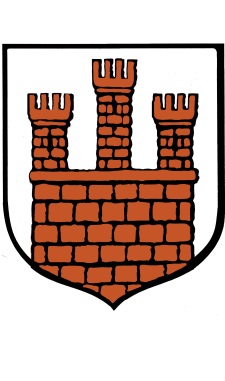 Gmina WąchockSPECYFIKACJA ISTOTNYCH WARUNKÓW ZAMÓWIENIA (SIWZ)Postępowanie o udzielenie zamówienia publicznego w trybie przetargu nieograniczonego na wykonanie zadania pn. „Zimowe utrzymanie dróg gminnych na terenie Gminy Wąchock w okresie 2018 – 2020”Zamówienia o wartości szacunkowej mniejszej niż kwoty określone w przepisach wydanych na podstawie art. 11 ust. 8 ustawy z dnia 29 stycznia 
2004 r. Prawo zamówień publicznych (Dz. U. z 2017 r. poz. 1579, 2018, oraz 2018 r. poz. 1560, 1603, 1669, 1693 t.j.) - tekst jednolity.                                                          Zatwierdzam                                      Burmistrz Miasta i Gminy Wąchock                                                      Jarosław SamelaWąchock dnia 12.10.2018 r.Zamawiający:Nazwa Zamawiającego: 	Gmina Wąchock Adres Zamawiającego: 	ul. Wielkowiejska 1, 27-215 WąchockTelefon:	41 27 36 130Faks: 	41 27 36 159Adres bip:      	gmina.wachock.sisco.infoAdres poczty elektronicznej:	sekretariat@wachock.plGodziny urzędowania: 	poniedziałek, wtorek, czwartek 730 – 1530, środa 730 – 1700	piątek 730 – 1400Tryb postępowania:Postępowanie o udzieleniu zamówienia prowadzone jest w trybie przetargu nieograniczonego z zachowaniem zasad określonych ustawą z dnia 29 stycznia 2004 roku  Prawo Zamówień Publicznych (Dz. U. z 2017 r., poz. 1579, 2018, oraz z 2018 r. poz. 1560, 1603, 1669, 1693 t.j.), zwanej dalej „ustawą” i aktów wykonawczych do ww. ustawy.Opis przedmiotu zamówienia:Przedmiotem zamówienia jest usługa związana z kompleksowym, zimowym utrzymaniem dróg gminnych w okresie 2018 – 2020.Szczegółowy zakres robót określony został specyfikacji technicznej wykonania i odbioru robót obejmującej również wykaz dróg i ich standardy stanowiącej załącznik nr 10 SIWZ oraz w kosztorysie ofertowym.Utrzymanie gotowości do realizacji zlecenia (ryczałt naliczany w przypadku mniej niż pięciu wyjazdów Wykonawcy w ciągu miesiąca kalendarzowego). W przypadku niepełnego miesiąca ryczałt wypłacany będzie proporcjonalnie do ilości dni kalendarzowych. Zamawiający zastrzega sobie prawo do natychmiastowego wezwania Wykonawcy do wykonania przedmiotu zamówienia w przypadku zaistnienia szczególnych okoliczności. Wszelkie prace lub czynności niezbędne do właściwego wykonania zamówienia, a nie opisane w szczegółowym zakresie robót, należy traktować jako oczywiste, objęte kosztami i terminami przedmiotu zamówienia.Wykonawca jest odpowiedzialny za jakość, zgodność z warunkami technicznymi i jakościowymi opisanymi dla przedmiotu zamówienia. Wymagana jest należyta staranność realizacji zobowiązań umowy.Ustalenia i decyzje dotyczące wykonywania zamówienia uzgadniane będą przez zamawiającego z ustanowionym przedstawicielem wykonawcy.Wykonawca określi telefony kontaktowe i numery fax. oraz inne ustalenia niezbędne dla sprawnego i terminowego wykonania zamówienia.Wykonawca ponosi pełną odpowiedzialność prawną i finansową za zniszczenie własności prywatnej, samorządowej i państwowej spowodowane działaniem lub niedopatrzeniem wykonawcy przy realizacji zamówieniaWymagania, o których mowa w art. 29 ust. 3a Prawa zamówień publicznych.    Na podstawie art. 29 ust. 3a. zamawiający wymaga zatrudnienia przez wykonawcę, podwykonawcę lub dalszego podwykonawcę osób wykonujących wszelkie czynności wchodzące w tzw. koszty bezpośrednie na  podstawie umowy o pracę jeżeli wykonanie tych czynności polega na wykonywaniu pracy w sposób określony w art.22 § 1 ustawy z dnia 26 czerwca 1974 r. - Kodeks Pracy ( Dz.U z 2014 r. poz. 1502 z późn.zm).  Tak więc wymóg ten dotyczy osób, które wykonują czynności bezpośrednio związane w wykonywaniem usługi, czyli tzw. pracowników fizycznych. zamawiający zastrzega sobie prawo na każdym etapie realizacji zamówienia do żądania złożenia przez wykonawcę, w terminie wskazanym przez zamawiającego:-  oświadczenia wykonawcy lub podwykonawcy o zatrudnieniu na podstawie umowy o pracę osób wykonujących czynności, których dotyczy wezwanie zamawiającego, tj. pracowników fizycznych. Oświadczenie to powinno zawierać w szczególności: dokładne określenie podmiotu składającego oświadczenie, datę złożenia oświadczenia, wskazanie, że objęte wezwaniem czynności wykonują osoby zatrudnione na podstawie umowy o pracę wraz ze wskazaniem liczby tych osób, rodzaju umowy o pracę i wymiaru etatu oraz podpis osoby uprawnionej do złożenia oświadczenia w imieniu wykonawcy lub podwykonawcy – załącznik nr 1 do umowy- poświadczoną za zgodność z oryginałem odpowiednio przez wykonawcę lub podwykonawcę kopię dowodu potwierdzającego zgłoszenie pracownika przez pracodawcę do ubezpieczeń, zanonimizowaną w sposób zapewniający ochronę danych osobowych pracowników, zgodnie z przepisami ustawy z dnia 29 sierpnia 1997 r. o ochronie danych osobowych,- poświadczoną za zgodność z oryginałem odpowiednio przez wykonawcę lub podwykonawcę kopię umowy/umów o pracę osób wykonujących w trakcie realizacji zamówienia czynności, których dotyczy ww. oświadczenie wykonawcy lub podwykonawcy (wraz z dokumentem regulującym zakres obowiązków, jeżeli został sporządzony). Kopia umowy/umów powinna zostać zanonimizowana w sposób zapewniający ochronę danych osobowych pracowników, zgodnie z przepisami ustawy o ochronie danych osobowych (tj. w szczególności bez imion, nazwisk, adresów, nr PESEL pracowników). Informacje takie jak: data zawarcia umowy, rodzaj umowy o pracę i wymiar etatu powinny być możliwe do zidentyfikowania,- zaświadczenie właściwego oddziału ZUS, potwierdzające opłacanie przez wykonawcę lub podwykonawcę składek na ubezpieczenia społeczne i zdrowotne z tytułu zatrudnienia na podstawie umów o pracę za ostatni okres rozliczeniowy.w trakcie realizacji zamówienia zamawiający uprawniony jest do wykonywania czynności kontrolnych wobec wykonawcy odnośnie spełniania ww. wymagań, a w szczególności do:- 	żądania oświadczeń i dokumentów w zakresie potwierdzenia spełniania ww. wymogów i dokonywania ich oceny,- 	żądania wyjaśnień w przypadku wątpliwości w zakresie potwierdzenia spełniania ww. wymogów,- 	przeprowadzania kontroli na miejscu wykonywania świadczeń.w przypadku nie przedstawienia w wyznaczonym terminie dokumentów, o których mowa w pkt. 6 ppkt a i b SIWZ, wykonawca zapłaci zamawiającemu karę umowną w wysokości 100,00 zł za każdy dzień zwłoki,za niespełnianie przez wykonawcę lub podwykonawcę wymogu zatrudnienia na podstawie umowy o pracę osób wykonujących wskazane w § 2 pkt. 26 czynności w wysokości 500 zł za każdy stwierdzony przypadek (kara może być nakładana wielokrotnie). Kara nakładana na Wykonawcę dotyczy to także osób świadczących czynności na rzecz podwykonawcy,w przypadku dwukrotnego nie wywiązania się wykonawcy lub podwykonawcy                           z obowiązków, wskazanych w pkt 6 ppkt a i b Zamawiający ma prawo odstąpić od umowy.Nazwy i kody we wspólnym słowniku zamówień (CPV)   90620000-9 usługi odśnieżania90630000-2 usługi usuwania oblodzeniTermin wykonania zamówieniaZamówienie należy wykonać w terminie 16.11.2018 r. – 31.03.2019 r. oraz 16.11.2019 r. – 31.03.2020 r.Opis warunków udziału w postępowaniu oraz opis sposobu dokonywania oceny spełnienia tych warunków:O udzielenie zamówienia mogą ubiegać się wykonawcy, którzy:                                             a)  nie podlegają wykluczeniu na podstawie art. 24 ust. 1 ustawy Pzp,                                       b)        nie podlegają wykluczeniu na podstawie art. 24 ust. 5 pkt. 1, 2, 4, 8 ustawy Pzp,O udzielenie zamówienia mogą ubiegać się wykonawcy spełniający nw. warunki udziału w postępowaniu:Kompetencje lub uprawnienia do prowadzenia określonej działalności zawodowej,                    o ile wynika to z odrębnych przepisów – nie dotyczy.Sytuacja finansowa lub ekonomiczna – nie dotyczy. Zdolność techniczna lub zawodowa.Warunek ten będzie spełniony przez wykonawcę, który:a)  wykaże dwie usługi o podobnym charakterze wykonanych, a w przypadku świadczeń okresowych lub ciągłych również wykonywanych, w okresie ostatnich 3 lat przed upływem terminu składania ofert albo wniosków o dopuszczenie do udziału w postępowaniu, a jeżeli okres prowadzenia działalności jest krótszy – w tym okresie, wraz z podaniem ich wartości, przedmiotu, dat wykonania i podmiotów, na rzecz których dostawy lub usługi zostały wykonane, oraz załączeniem dowodów określających czy te dostawy lub usługi zostały wykonane lub są wykonywane należycie, przy czym dowodami, o których mowa, są referencje bądź inne dokumenty wystawione przez podmiot, na rzecz którego dostawy lub usługi były wykonywane, a w przypadku świadczeń okresowych lub ciągłych są wykonywane, a jeżeli z uzasadnionej przyczyny o obiektywnym charakterze wykonawca nie jest w stanie uzyskać tych dokumentów – oświadczenie wykonawcy; w przypadku świadczeń okresowych lub ciągłych nadal wykonywanych referencje bądź inne dokumenty potwierdzające ich należyte wykonywanie powinny być wydane nie wcześniej niż 3 miesiące przed upływem terminu składania ofert albo wniosków o dopuszczenie do udziału w postępowaniu; b)  wykaże posiadanie następujących narzędzi, wyposażenia zakładu lub urządzeń technicznych dostępnych wykonawcy w celu wykonania zamówienia publicznego wraz z informacją o podstawie do dysponowania tymi zasobami:- minimum 1 pługopiaskarka- minimum jeden ciągnik rolniczy wyposażony w pług śnieżny- minimum 1 koparko – ładowarka przystosowana do montażu pługa do odśnieżania- minimum 1 samochód samowyładowczy o ładowności minimum 5 t- minimum 1 równiarka4.     Wykonawca może w celu potwierdzenia spełniania warunków udziału w postępowaniu, w stosownych sytuacjach oraz w odniesieniu do konkretnego zamówienia, lub jego części, polegać na zdolnościach technicznych lub zawodowych lub sytuacji finansowej lub ekonomicznej innych podmiotów, niezależnie od charakteru prawnego łączących go z nim stosunków prawnych.5.   Wykonawca, który polega na zdolnościach innych podmiotów, musi udowodnić zamawiającemu, że realizując zamówienie, będzie dysponował niezbędnymi zasobami tych podmiotów, w szczególności przedstawiając zobowiązanie tych podmiotów do oddania mu do dyspozycji niezbędnych zasobów na potrzeby realizacji zamówienia.6.     Zamawiający ocenia, czy udostępniane wykonawcy przez inne podmioty zdolności techniczne lub zawodowe pozwalają na wykazanie przez wykonawcę spełniania warunków udziału w postępowaniu oraz bada, czy nie zachodzą wobec tego podmiotu podstawy wykluczenia, o których mowa w art. 24 ust. 1 pkt 13–22 i ust. 5 pkt. 1, 2, 4, 8.7.    Jeżeli zdolności techniczne lub zawodowe podmiotu na którego zasobach polega wykonawca nie potwierdzają spełnienia przez wykonawcę warunków udziału w postępowaniu lub zachodzą wobec tych podmiotów podstawy wykluczenia, zamawiający żąda, aby wykonawca w terminie określonym przez Zamawiającego:1)      zastąpił ten podmiot innym podmiotem lub podmiotami lub2)    zobowiązał się do osobistego wykonania odpowiedniej części zamówienia, jeżeli wykaże zdolności techniczne lub zawodowe.VI.     Wykaz oświadczeń i dokumentów, jakie mają złożyć oferenciZgodnie z art. 24 aa ust. 1 ustawy Pzp Zamawiający najpierw dokona oceny ofert a następnie zbada czy oferta, która została oceniona jako najkorzystniejsza nie podlega wykluczeniu oraz spełnia warunki udziału w postępowaniu. W przypadku kiedy przedmiotowy wykonawca uchyla się od zawarcia umowy, zamawiający zbada, czy wykonawca, który złożył ofertę najwyżej ocenioną z pośród pozostałych ofert nie podlega wykluczeniu oraz czy spełnia warunki udziału w postępowaniu.Wykaz wstępnych oświadczeń, które należy dołączyć do oferty:w celu wstępnego wykazania spełniania przez wykonawcę warunków, o których mowa w art. 22 ust. 1b ustawy Pzp należy wraz z ofertą złożyć aktualne na dzień składania ofert oświadczenie dotyczące spełniania warunków udziału w postępowaniu stanowiące wstępne potwierdzenie, że wykonawca spełnia warunki udziału w postępowaniu, sporządzonego według wzoru stanowiącego załącznik nr 4 do SIWZ. W przypadku jeżeli Wykonawca wykazując spełnianie warunków powołując się na zasoby innych podmiotów w zakresie w jakim powołuje się na ich zasoby zamieszcza informacje o tych podmiotach w przedmiotowym oświadczeniu. W przypadku wspólnego ubiegania się o zamówienie przez wykonawców, przedmiotowe oświadczenie składa każdy z wykonawców wspólnie ubiegających się o zamówienie. w celu wstępnego wykazania braku podstaw do wykluczenia z postępowania w sytuacji o której mowa w art. 24 ust. 1 pkt. 12-23 oraz art. 24 ust. 5 pkt. 1, 2, 4, 8 ustawy Pzp należy wraz z ofertą złożyć aktualne na dzień składania ofert oświadczenie dotyczące przesłanek wykluczenia z postępowania sporządzone według wzoru stanowiącego załącznik nr 3 do SIWZ. Wykonawca, który zamierza powierzyć wykonanie części zamówienia podwykonawcom, w celu wykazania braku istnienia wobec nich podstaw wykluczenia w postępowaniu zamieszcza informacje o podwykonawcach oraz części zamówienia, która zostanie im powierzona w oświadczeniu stanowiącym załącznik nr 3 do SIWZ w zakresie o którym mowa w rozdz. V SIWZ. W przypadku wspólnego ubiegania się o zamówienie przez wykonawców (dotyczy również wspólników spółki cywilnej) przedmiotowe oświadczenia składa każdy z wykonawców wspólnie ubiegających się o zamówienie.Wykonawca który powołuje się na zasoby innych podmiotów, w celu wykazania braku istnienia wobec nich podstaw do wykluczenia zamieszcza informacje o tych podmiotach w przedmiotowym oświadczeniu oraz składa zobowiązanie tego podmiotu do oddania swego zasobu na potrzeby Wykonawcy składającego ofertę – zał. nr 9 do SIWZ.Zobowiązanie podmiotu udostępniającego swoje zasoby na potrzeby wykonawcy składającego ofertę, należy złożyć wraz z ofertą.W celu dokonania oceny, czy wykonawca polegając na zdolności czy sytuacji innych podmiotów na zasadach określonych w art. 22a ustawy Pzp, będzie dysponował niezbędnymi zasobami w stopniu umożliwiającym należyte wykonanie zamówienia publicznego oraz oceny czy stosunek łączący wykonawcę z tymi podmiotami gwarantuje rzeczywisty dostęp do ich zasobów oryginał zobowiązania podmiotu udostępniającego swoje zasoby na potrzeby wykonawcy składającego ofertę w szczególności winien określać:zakres dostępnych wykonawcy zasobów innego podmiotu.sposób wykorzystania zasobów innego podmiotu, przez wykonawcę przy realizacji zamówienia publicznego,zakres i okres udziału innego podmiotu przy wykonywaniu zamówienia publicznego,czy podmiot, na zdolnościach którego wykonawca polega w odniesieniu do warunków udziału w postępowaniu zrealizuje usługę, której przekazane zdolności dotyczą.Wykaz dokumentów, do złożenia których Zamawiający wezwie Wykonawcę, którego oferta zostanie najwyżej oceniona w niniejszym postępowaniu.      W celu potwierdzenia braku podstaw wykluczenia z udziału w postępowaniu:odpis z właściwego rejestru lub z centralnej ewidencji i informacji o działalności gospodarczej, jeżeli odrębne przepisy wymagają wpisu do rejestru lub ewidencji, w celu wykazania braku podstaw do wykluczenia w oparciu o art. 24 ust. 5 pkt 1 ustawy Pzp.,zaświadczenie właściwego naczelnika urzędu skarbowego potwierdzające, że Wykonawca nie zalega z opłacaniem podatków, wystawione nie wcześniej niż 3 miesiące przed upływem terminu składania ofert lub inny dokument potwierdzający, że wykonawca zawarł porozumienie z właściwym organem podatkowym w sprawie spłat tych należności wraz z ewentualnymi odsetkami lub grzywnami, w szczególności uzyskał przewidziane prawem zwolnienie, odroczenie lub rozłożenie na raty zaległych płatności lub wstrzymanie w całości wykonania decyzji właściwego organu,zaświadczenie właściwej terenowej jednostki organizacyjnej Zakładu Ubezpieczeń Społecznych lub Kasy Rolniczego Ubezpieczenia Społecznego albo inny dokument potwierdzający, że wykonawca nie zalega z opłacaniem składek na ubezpieczenia społeczne lub zdrowotne, wystawiony nie wcześniej niż 3 miesiące przed upływem terminu składania ofert, lub inny dokument potwierdzający, że wykonawca zawarł porozumienie z właściwym organem w sprawie spłat tych należności wraz z ewentualnymi odsetkami lub grzywnami, w szczególności uzyskał przewidziane prawem zwolnienie, odroczenie lub rozłożenie na raty zaległych płatności lub wstrzymanie w całości wykonania decyzji właściwego organu,informację z Krajowego Rejestru Karnego w zakresie określonym w art. 24 ust. 1 pkt 13, 14 i 21 ustawy Pzp wystawioną nie wcześniej niż 6 miesięcy przed upływem terminu składania ofert.Jeżeli wykonawca ma siedzibę lub miejsce zamieszkania poza terytorium Rzeczypospolitej Polskiej, zamiast dokumentów, o których mowa w pkt od 3.1 a) do 3.1 d), składa:dokument lub dokumenty wystawione w kraju, w którym wykonawca ma siedzibę lub miejsce zamieszkania potwierdzające że:nie zalega z opłacaniem podatków, opłat, składek na ubezpieczenie społeczne lub zdrowotne albo, że zawarł porozumienie z właściwym organem w sprawie spłat tych należności wraz z ewentualnymi odsetkami lub grzywnami, w szczególności uzyskał przewidziane prawem zwolnienie, odroczenie lub rozłożenie na raty zaległych płatności lub wstrzymanie w całości wykonania decyzji właściwego organu.	Dokument powinien być wystawiony nie wcześniej niż 3 miesiące przed upływem terminu składania ofert.nie otwarto jego likwidacji ani nie ogłoszono upadłości.	Dokument powinien być wystawiony nie wcześniej niż 6 miesięcy przed upływem terminu składania ofert.informację z odpowiedniego rejestru albo, w przypadku braku takiego rejestru, inny równoważny dokument wydany przez właściwy organ sądowy lub administracyjny kraju, w którym wykonawca ma siedzibę lub miejsce zamieszkania lub miejsce zamieszkania ma osoba, której dotyczy informacja, albo dokument, w zakresie określonym w art. 24 ust. 1 pkt 13, 14 i 21 ustawy Pzp.Dokument powinien być wystawiony nie wcześniej niż 6 miesięcy przed upływem terminu składania ofert.3.3     Jeżeli w kraju, w którym Wykonawca ma siedzibę lub miejsce zamieszkania lub miejsce zamieszkania ma osoba, której dokument dotyczy, nie wydaje się dokumentów, o których mowa w pkt. 3.2. zastępuje się je dokumentem zawierającym odpowiednio oświadczenie wykonawcy, ze wskazaniem osoby albo osób uprawnionych do jego reprezentacji, lub oświadczenie osoby, której dokument miał dotyczyć, złożone przed notariuszem lub przed organem sądowym, administracyjnym albo organem samorządu zawodowego lub gospodarczego właściwym ze względu na siedzibę lub miejsce zamieszkania wykonawcy lub miejsce zamieszkania tej osoby.3.4.     Wykonawca mający siedzibę na terytorium Rzeczypospolitej Polskiej, w odniesieniu do osoby mającej miejsce zamieszkania poza terytorium Rzeczypospolitej Polskiej, której dotyczy dokument wskazany w pkt. 3.1. d) składa dokument, o którym mowa w pkt. 3.2. ppkt. 2 w zakresie określonym w art. 24 ust. 1 pkt 14 i 21 ustawy Pzp. Jeżeli w kraju, w którym miejsce zamieszkania ma osoba, której dokument miał dotyczyć, nie wydaje się takich dokumentów, zastępuje się go dokumentem zawierającym oświadczenie tej osoby złożonym przed notariuszem lub przed organem sądowym, administracyjnym albo organem samorządu zawodowego lub gospodarczego właściwym ze względu na miejsce zamieszkania tej osoby.Dokument powinien być wystawiony nie wcześniej niż 6 miesięcy przed upływem terminu składania ofert.3.5.    W celu potwierdzenia przez wykonawcę spełnienia warunków udziału w postępowaniu dotyczących zdolności technicznej lub zawodowej wykonawca złoży następujące dokumenty:1)      wykaz dwóch usług o podobnym charakterze wykonanych, a w przypadku świadczeń okresowych lub ciągłych również wykonywanych, w okresie ostatnich 3 lat przed upływem terminu składania ofert albo wniosków o dopuszczenie do udziału w postępowaniu, a jeżeli okres prowadzenia działalności jest krótszy – w tym okresie, wraz z podaniem ich wartości, przedmiotu, dat wykonania i podmiotów, na rzecz których dostawy lub usługi zostały wykonane, oraz załączeniem dowodów określających czy te dostawy lub usługi zostały wykonane lub są wykonywane należycie, przy czym dowodami, o których mowa, są referencje bądź inne dokumenty wystawione przez podmiot, na rzecz którego dostawy lub usługi były wykonywane, a w przypadku świadczeń okresowych lub ciągłych są wykonywane, a jeżeli z uzasadnionej przyczyny o obiektywnym charakterze wykonawca nie jest w stanie uzyskać tych dokumentów – oświadczenie wykonawcy; w przypadku świadczeń okresowych lub ciągłych nadal wykonywanych. Referencje bądź inne dokumenty potwierdzające ich należyte wykonywanie powinny być wydane nie wcześniej niż 3 miesiące przed upływem terminu składania ofert albo wniosków o dopuszczenie do udziału w postępowaniu; (załącznik nr 7 do SIWZ),2)     wykaz posiadania następujących narzędzi, wyposażenia zakładu lub urządzeń technicznych dostępnych wykonawcy w celu wykonania zamówienia publicznego wraz z informacją o podstawie do dysponowania tymi zasobami:- minimum 1 pługopiaskarka- minimum jeden ciągnik rolniczy wyposażony w pług śnieżny- minimum 1 koparko – ładowarka przystosowana do montażu pługa do odśnieżania- minimum 1 samochód samowyładowczy o ładowności minimum 5 t- minimum 1 równiarka (załącznik nr 6 do SIWZ).3.7.    Zamawiający żąda od wykonawcy, który polega na zdolnościach lub sytuacji innych podmiotów na zasadach określonych w art. 22a ustawy Pzp przedstawienia w odniesieniu do tych podmiotów dokumentów wymienionych w pkt. od 3.1 a) do 3.1. d)3.8.    Zamawiający żąda od wykonawcy przedstawienia dokumentów wymienionych w pkt od 3.1.a) do 3.1.d) dotyczących podwykonawcy, któremu zamierza powierzyć wykonanie części zamówienia, a który nie jest podmiotem, na którego zdolnościach lub sytuacji wykonawca polega na zasadach określonych w art. 22a ustawy Pzp.3.9.   Wykonawca w terminie 3 dni od dnia zamieszczenia na stronie internetowej zamawiającego informacji, o której mowa w art. 86 ust. 5 ustawy Pzp (informacji z otwarcia ofert) przekazuje Zamawiającemu oświadczenie o przynależności lub braku przynależności do tej samej grupy kapitałowej, o której mowa w art. 24 ust. 1 pkt 23 ustawy Pzp. Wraz ze złożeniem oświadczenia, wykonawca może przedstawić dowody, że powiązania z innym wykonawcą nie prowadzą do zakłócenia konkurencji w postępowaniu o udzielenie zamówienia. Oświadczenie przekazuje się według wzoru określonego w załączniku nr 5 do SIWZ. 3.10. W przypadku wspólnego ubiegania się o zamówienie przez wykonawców, oświadczenie, o którym mowa w pkt. 3.9. składa każdy z wykonawców wspólnie ubiegających się o zamówienie. Zamawiający wezwie wykonawcę, którego oferta została najwyżej oceniona, do złożenia w wyznaczonym, nie krótszym niż 5 dni, terminie aktualnych na dzień złożenia oświadczeń lub dokumentów, które potwierdzają okoliczności spełniania warunków udziału w postępowaniu oraz braku podstaw do wykluczenia.VII. Wykonawcy wspólnie ubiegający się o zamówienie.wykonawcy wspólnie ubiegający się o udzielenie zamówienia muszą ustanowić pełnomocnika do reprezentowania ich w postępowaniu o udzielenie niniejszego zamówienia albo do reprezentowania ich w postępowaniu i zawarcia umowy w sprawie zamówienia publicznego.pełnomocnictwo winno wyraźnie wskazywać zakres umocowania. Pełnomocnictwo musi być podpisane przez osoby upoważnione do reprezentowania każdego z wykonawców występujących wspólnie lub wspólników spółki cywilnej i musi być załączone do oferty.stosowne pełnomocnictwo należy załączyć do oferty w formie oryginału lub kopii potwierdzonej przez notariusza.w formularzu ofertowym (stanowiącym załącznik nr 1 do SIWZ) należy wskazać pełnomocnika konsorcjum oraz wymienić wszystkie podmioty wchodzące w skład konsorcjum.zgodnie z art. 23 ust. 4 ustawy Pzp zamawiający ma prawo domagać się zawarcia umowy, która będzie regulowała współpracę w ramach konsorcjum, ale dopiero po wyborze oferty, a przed zawarciem umowy o zamówienie. Na etapie ubiegania się o nie przedsiębiorcy nie muszą więc zawierać takiej umowy.wszelka korespondencja oraz rozliczenia będą dokonywane wyłącznie z podmiotem występującym jako reprezentant pozostałych - pełnomocnikiem (liderem).podmioty występujące wspólnie ponoszą solidarną odpowiedzialność za niewykonanie lub nienależyte wykonanie umowy.VIII.   Pozostałe dokumenty które muszą być załączone do oferty.Wypełniony druk oferty, stanowiący załącznik nr 1 do niniejszej specyfikacji. Upoważnienie osób podpisujących ofertę musi bezpośrednio wynikać z dokumentów dołączonych do oferty. Oznacza to, że jeżeli upoważnienie takie nie wynika wprost z dokumentu stwierdzającego status prawny wykonawcy, to do oferty należy dołączyć stosowne pełnomocnictwo w formie oryginału lub kserokopii potwierdzonej notarialnie. Kosztorys ofertowy  stanowiący załącznik nr 2 SIWZ.IX.    PodwykonawcyWymagania dotyczące umowy o podwykonawstwo, której przedmiotem są usługi, a których niespełnienie spowoduje zgłoszenie przez zamawiającego odpowiednio zastrzeżeń lub sprzeciwu, są zgodne z wymogami ustawy Prawo zamówień publicznych. Ponadto wykonawca zobowiązany będzie do przedstawienia zamawiającemu, przed datą rozliczenia z zamawiającym - najpóźniej na dzień poprzedzający zapłatę, oświadczenia podwykonawców i dalszych podwykonawców potwierdzającego faktyczne otrzymanie zapłaty od wykonawcy. Brak oświadczeń będzie skutkował wstrzymaniem zapłaty należnej wykonawcy bez żadnych konsekwencji dla zamawiającego wynikającej z nieterminowej zapłaty wynagrodzenia należnego wykonawcy. 	Umowy o podwykonawstwo, których przedmiotem są dostawy lub usługi, nie podlegają obowiązkowi przedkładania zamawiającemu, jeżeli ich wartość jest mniejsza niż                          10 000 zł brutto bez względu na przedmiot tych dostaw lub usług.X.   Informacje o sposobie porozumiewania się zamawiającego z wykonawcami oraz przekazywania oświadczeń lub dokumentów.Oświadczenia, wnioski, zawiadomienia oraz informacje zamawiający oraz wykonawca przekazują pisemnie, za pomocą faksu lub przy użyciu środków komunikacji elektronicznej w rozumieniu ustawy z dnia 18 lipca 2002 r. o świadczeniu usług drogą elektroniczną.Wszelkie oświadczenia, wnioski, zawiadomienia oraz informacje przekazane za pomocą faksu lub w formie elektronicznej wymagają na żądanie każdej ze stron, niezwłocznego potwierdzenia faktu ich otrzymania.Oświadczenia, wnioski, zawiadomienia oraz informacje przekazane za pomocą środków komunikacji elektronicznej uważa się za złożone w terminie, jeżeli ich treść dotarła do adresata przed upływem terminu i została niezwłocznie potwierdzona.W przypadku braku potwierdzenia otrzymania wiadomości przez wykonawcę, zamawiający domniema, iż pismo wysłane przez zamawiającego na numer faksu lub adres e-mail podany przez wykonawcę w ofercie zostało mu doręczone w sposób umożliwiający zapoznanie się Wykonawcy z jego treścią.Forma pisemna zastrzeżona jest dla: złożenia oferty wraz z załącznikami, w tym oświadczeń i dokumentów potwierdzających spełnienie warunków udziału w postępowaniu i braku podstaw do wykluczenia oraz oświadczeń i dokumentów potwierdzających spełnienie wymagań określonych przez zamawiającego, a także zmiany lub wycofania oferty. Forma pisemna zastrzeżona jest także dla uzupełnienia oferty w trybie art. 26 ust. 3 ustawy Pzp. zamawiający wezwie wykonawców, którzy w określonym terminie nie złożyli wymaganych przez zamawiającego oświadczeń lub dokumentów, lub innych dokumentów niezbędnych do przeprowadzenia postępowania, oświadczeń lub dokumentów, które są niekompletne, zawierają błędy lub budzą wskazane przez zamawiającego wątpliwości, do ich złożenia, uzupełnienia, lub poprawienia lub do udzielenia wyjaśnień w terminie przez siebie wskazanym, chyba że mimo ich złożenia, uzupełnienia lub poprawienia lub udzielenia wyjaśnień oferta wykonawcy podlega odrzuceniu albo konieczne byłoby unieważnienie postępowania.jeżeli wykonawca nie złoży wymaganych pełnomocnictw albo złoży wadliwe pełnomocnictwa, zamawiający wezwie do ich złożenia w terminie przez siebie wskazanym, chyba że mimo ich złożenia oferta wykonawcy podlega odrzuceniu albo konieczne byłoby unieważnienie postępowania.Wykonawca może zwrócić się do zamawiającego o wyjaśnienie treści specyfikacji istotnych warunków zamówienia. wykonawca kieruje swoje zapytania na adres zamawiającego (Urząd Miasta i Gminy w Wąchocku, ul. Wielkowiejska 1, 27-215 Wąchock). Zapytania mogą być składane faksem pod nr 41/27-36-159 lub e-mailem wyłącznie na adres: sekretariat@wachock.pl pod warunkiem niezwłocznego potwierdzenia treści zapytania na piśmie (przesłanie za pośrednictwem operatora pocztowego lub osobiste złożenie w siedzibie zamawiającego własnoręcznie podpisanego zapytania). Składane przez wykonawców zapytania do specyfikacji powinny być opatrzone zapisem: „Zimowe utrzymanie dróg gminnych na terenie Gminy Wąchock w okresie 2018 – 2020”.   Zamawiający niezwłocznie udzieli wyjaśnień, jednak nie później niż na 2 dni przed upływem terminu składania ofert, pod warunkiem, że wniosek o wyjaśnienie treści SIWZ wpłynął do zamawiającego nie później niż do końca dnia, w którym upływa połowa wyznaczonego terminu składania ofert. Jeżeli wniosek o wyjaśnienie treści specyfikacji istotnych warunków zamówienia wpłynął po upływie terminu składania wniosku, o którym mowa w pkt 8, lub dotyczy udzielonych wyjaśnień, zamawiający może udzielić wyjaśnień albo pozostawić wniosek bez rozpoznania. Ewentualne przedłużenie terminu składania ofert nie wpływa na bieg terminu składania wniosku, o którym mowa w pkt. 8.Zamawiający udzieli pisemnie wyjaśnień na zapytania, przesyłając je na adres wykonawcy za pośrednictwem operatora pocztowego.Treść zapytań wraz z wyjaśnieniami bez ujawniania źródła zapytania zamawiający zamieści na stronie internetowej, na której udostępniono SIWZ.Zamawiający w uzasadnionych przypadkach może przed upływem terminu składania ofert zmienić treść specyfikacji istotnych warunków zamówienia. Dokonana w ten sposób zmiana stanie się częścią SIWZ. Dokonaną zmianę treści specyfikacji zamawiający udostępnia na swej stronie internetowej. Zamawiający przedłuży termin składania ofert, jeżeli w wyniku modyfikacji treści specyfikacji niezbędny będzie dodatkowy czas na wprowadzenie zmian w ofertach.
O przedłużeniu terminu zamawiający powiadomi niezwłocznie wszystkich wykonawców, którym przekazał specyfikację oraz zamieści informację na swej swojej stronie internetowej.Wykonawca pobierający wersję elektroniczną SIWZ ze strony internetowej zamawiającego (gmina.wachock.sisco.info) zobowiązany jest do jej monitorowania w terminie do dnia zawarcia umowy, gdyż zamieszczane tam są:wyjaśnienia treści SIWZ,zmiany treści SIWZ, wszelkie informacje dotyczące danego postępowania,zawiadomienie o wyborze oferty.zamawiający nie przewiduje zwołania zebrania wykonawców.postępowanie o udzielenie zamówienia prowadzi się w języku polskim. Osoby uprawnione do porozumiewania się z Wykonawcami:Jacek Lankof  - Kierownik Referatu BGK - tel. (41) 273-61-34, Beata Kiwak  - Inspektor ds. dróg - tel. (41) 273-61-36Wszelkie informacje dotyczące treści merytorycznej SIWZ udzielone będą wyłącznie w trybie podanym w punkcie 6a.XI. 	Termin związania ofertą.Bieg terminu związania ofertą rozpoczyna się wraz z upływem terminu składania ofert.Wykonawca pozostaje związany ofertą przez okres 30 dni.W uzasadnionych przypadkach, na co najmniej 3 dni przed upływem terminu związania ofertą, zamawiający może tylko raz zwrócić się do wykonawców o wyrażenie zgody na przedłużenie tego terminu o oznaczony okres, nie dłuższy jednak niż 60 dni.Wykonawca może przedłużyć termin związania ofertą samodzielnie, zawiadamiając o tym zamawiającego.W przypadku wniesienia odwołania po upływie terminu składania ofert bieg terminu związania ofertą ulega zawieszeniu do czasu ogłoszenia orzeczenia przez KIO (art. 182 ust. 6 Pzp).XII.  	Opis sposobu przygotowania ofert1. 	Oferta musi być sporządzona czytelnym pismem w języku polskim i pod rygorem nieważności w formie pisemnej. Zamawiający nie wyraża zgody na składanie ofert                        w postaci elektronicznej.2.	Ofertę podpisuje osoba lub osoby upoważnione do reprezentacji wykonawcy. 3. 	Wszystkie kartki oferty muszą być spięte w sposób uniemożliwiający dekompletację oferty.4.	Każdy wykonawca może złożyć w niniejszym postępowaniu tylko jedną ofertę. 5. 	Wszelkie poprawki lub zmiany w tekście oferty powinny być naniesione czytelnie oraz opatrzone podpisem osoby uprawnionej oraz stosowną pieczęcią wykonawcy.6. 	Treść oferty musi odpowiadać treści specyfikacji istotnych warunków zamówienia.7.        Wykonawcy ponoszą wszelkie koszty związane z przygotowaniem i złożeniem oferty.8. 	Pełnomocnictwo dotyczące wykonawcy do podpisania oferty oraz pełnomocnictwa dotyczące innych podmiotów do podpisania dokumentów (w tym zobowiązania) dotyczące tego podmiotu, powinny być dołączone do oferty, o ile upoważnienia nie wynikają z innych dokumentów składanych w postępowaniu. Pełnomocnictwa winny być przedstawione w formie oryginału lub notarialnie poświadczonej kopii. 9.	Oświadczenia, o których mowa w Rozporządzeniu Ministra Rozwoju z dnia                                         26 lipca 2016 r. w sprawie rodzajów dokumentów, jakich może żądać zamawiający                    od wykonawcy w postępowaniu o udzielenie zamówienia dotyczące wykonawcy i innych podmiotów, na których zdolnościach lub sytuacji polega wykonawca na zasadach określonych w art. 22a ustawy oraz dotyczące Podwykonawców, składane są w oryginale. Dokumenty, o których mowa w rozporządzeniu, inne niż oświadczenia, składane są w oryginale lub kopii poświadczonej za zgodność z oryginałem.10.	Poświadczenia za zgodność z oryginałem dokonuje odpowiednio wykonawca, podmiot, na którego zdolnościach lub sytuacji polega wykonawca, wykonawcy wspólnie ubiegający się o udzielenie zamówienia publicznego albo podwykonawca, w zakresie dokumentów, które każdego z nich dotyczą.11.	Zamawiający może żądać przedstawienia oryginału lub notarialnie poświadczonej kopii dokumentów, o których mowa w Rozporządzeniu Ministra Rozwoju z dnia                                              26 lipca 2016 r. w sprawie rodzajów dokumentów, jakich może żądać zamawiający                    od wykonawcy w postępowaniu o udzielenie zamówienia, innych niż oświadczenia, wyłącznie wtedy, gdy złożona kopia dokumentu jest nieczytelna lub budzi wątpliwości  co do jej prawdziwości.12.     Wszystkie strony kopii dokumentów muszą być opatrzone oznaczeniem „za zgodność z oryginałem” i podpisane przez osobę/osoby uprawnione, (podpis z  imienną pieczęcią lub czytelny podpis imieniem i nazwiskiem wraz z pieczęcią firmy).13.   Dokumenty lub oświadczenia sporządzone w językach obcych należy składać wraz z tłumaczeniami na język polski, sporządzonymi przez tłumacza przysięgłego oraz poświadczonymi przez wykonawcę lub uprawnionego przedstawiciela wykonawcy.14.	W sprawach nieuregulowanych w SIWZ odnośnie oświadczeń i dokumentów zastosowanie będzie miało w/w rozporządzenie. 15.	Nie ujawnia się informacji stanowiących tajemnicę przedsiębiorstwa w rozumieniu przepisów o zwalczaniu nieuczciwej konkurencji, jeżeli wykonawca, nie później niż                     w terminie składania zastrzegł, że nie mogą być one udostępniane oraz wykazał,                        iż zastrzeżone informacje stanowią tajemnicę przedsiębiorstwa. Powyższe informacje powinny być opatrzone klauzulą „nie udostępniać”. Wykonawca nie może zastrzec informacji, o których mowa w art. 86 ust. 4 ustawy Pzp.                  16.	Składanie ofert przez Wykonawców wspólnie ubiegających się o udzielenie zamówienia następuje zgodnie z zasadami określonymi w rozdz. VII SIWZ.17.	Zalecenia dotyczące opakowania i oznakowania ofert a)	Oferty składane są w jednym egzemplarzu, w nieprzejrzystej i zamkniętej kopercie lub opakowaniu.b) 	Koperta winna być zaadresowana na adres:Urząd Miasta i Gminy w Wąchockuul. Wielkowiejska 127-215 Wąchock	oraz opisana w następujący sposób:„OFERTA NA PRZETARG NIEOGRANICZONY PN. „ZIMOWE UTRZYMANIE DRÓG GMINNYCH NA TERENIE GMINY WĄCHOCK W OKRESIE 2018 – 2020”i opatrzona nazwą i adresem Wykonawcy wraz z numerami telefonów (dopuszcza się  odcisk pieczęci z nazwą i adresem Wykonawcy). Na kopercie należy ponadto dopisać:„Nie otwierać przed dniem 22.10.2018 r. przed godz. 10:15”
c)   konsekwencje złożenia oferty niezgodnie z w/w opisem ponosi wykonawca.d)  wykonawca ponosi również skutki nie wpłynięcia oferty w wyznaczonym terminie                  w przypadku jej złożenia za pośrednictwem poczty lub kuriera.18.    Zaleca się, aby oferta została sporządzona na formularzu (wzorze) stanowiącym Załącznik Nr  1 do SIWZ - niezastosowanie formularza podanego przez zamawiającego nie spowoduje odrzucenia oferty, jednak wykonawca musi zawrzeć w swojej ofercie wszystkie informacje wymagane przez zamawiającego wg wzoru stanowiącego Załącznik Nr  1 do SIWZ.19.      Zmiana / wycofanie oferty:-  zgodnie z art. 84 ustawy wykonawca może przed upływem terminu składania ofert zmienić lub wycofać ofertę, - o wprowadzeniu zmian lub zamiarze wycofania oferty należy pisemnie powiadomić zamawiającego, przed upływem terminu, - pismo należy złożyć zgodnie z opisem podanym w rozdziale XII pkt 17 niniejszej SIWZ oznaczając odpowiednio „ZMIANA OFERTY”/„WYCOFANIE OFERTY”,- do pisma o zmianie/wycofaniu oferty musi być załączony dokument, z którego wynika prawo osoby podpisującej informację do reprezentowania wykonawcy.XIII.	Miejsce oraz termin składania i otwarcia ofertSkładanie ofert odbywa się za pośrednictwem operatora pocztowego w rozumieniu ustawy z dnia 23 listopada 2012 r. – Prawo pocztowe (Dz. U. poz. 1529 oraz z 2015 r. poz. 1830), osobiście lub za pośrednictwem posłańca lub kuriera. W przypadku ofert przesyłanych za pośrednictwem operatora pocztowego liczy się data i godzina wpłynięcia ofert do siedziby zamawiającego.oferty należy złożyć do dnia 22.10.2018 r. do godz. 10:00 w Urzędzie Miasta i Gminy w Wąchocku sekretariat pokój nr 10, ul. Wielkowiejska 1, 27-215 Wąchock.otwarcie ofert odbędzie się w dniu 22.10.2018 r. r. o godz. 10:15 w pok. nr 10 w Urzędzie Miasta i Gminy w Wąchocku (adres j. w.).Otwarcie ofert jest jawne.bezpośrednio przed otwarciem ofert Zamawiający poda kwotę, jaką zamierza przeznaczyć na sfinansowanie zamówienia.oferty z ceną wyższą niż kwota, którą Zamawiający zamierza przeznaczyć na sfinansowanie zamówienia, podaną przed otwarciem ofert nie będą badane, chyba że Zamawiający może zwiększyć tę kwotę do ceny najkorzystniejszej oferty.podczas otwarcia ofert podane zostaną nazwy (firmy) oraz adresy Wykonawców, a także informacje dotyczące ceny i czasu rozpoczęcia akcji czynnej liczonego od otrzymania sygnału od zamawiającegoniezwłocznie po otwarciu ofert Zamawiający zamieści na swej stronie internetowej informacje dotyczące:kwoty jaką zamierza przeznaczyć na sfinansowanie zamówienia;firm oraz adresów wykonawców, którzy złożyli oferty w terminie;ceny i czasu rozpoczęcia akcji czynnej liczonego od otrzymania sygnału od zamawiającego zawartych w ofertach.zamawiający niezwłocznie zwróci ofertę, która została złożona po terminie składania ofert.XIV.	Opis sposobu obliczania cenyOferta cenowa winna być sporządzona w oparciu o szczegółowy zakres robót, który został określony w specyfikacji technicznej wykonania i odbioru robót, obejmującej również wykaz dróg i ich standardy, stanowiącej załącznik nr 10 SIWZ.W formularzu ofertowym należy podać cenę za całość zamówienia przy przewidywalnych ilościach jednostek.Wszystkie ceny tj. ceny jednostkowe, netto, podatek VAT oraz cenę brutto oferty należy wyliczyć i podać w zaokrągleniu do dwóch miejsc po przecinku (zasada zaokrąglania: poniżej 5 należy końcówkę pominąć, powyżej i równe 5 należy zaokrąglić końcówkę w górę).Cenę oferty należy podać w PLN.Wykonawca załączy do oferty kosztorys ofertowy – załącznik nr 2 SIWZ.Cena ofertowa winna zawierać wszystkie koszty zawiązane z realizacją niniejszego zamówienia, w tym: koszt pracy sprzętu użytego przy zimowym utrzymaniu dróg wraz z kosztami materiałów eksploatacyjnych, paliwa, napraw, i przeglądu sprzętu, koszt środków uszorstniających (mieszanka piaskowo – solna min. 10% NaCl, minimum 90 g/m2), koszt środków chemicznych (sól, solanka), koszt utrzymania służby dyżurnej, koszt utrzymania stałej łączności, gdyż zadeklarowana cena nie będzie podlegała zmianie w okresie realizacji zamówieni, a umowa nie będzie aneksowana.Zamawiający zgodnie z art. 87 ust.2 ustawy Pzp poprawi w ofercie:Oczywiste omyłki pisarskieOczywiste omyłki rachunkowe, z uwzględnieniem konsekwencji rachunkowych dokonanych poprawekInne omyłki polegające na niezgodności oferty ze SIWZ, nie powodujące istotnych zmian treści oferty.- niezwłocznie zawiadamiając o tym wykonawcę, którego oferta została poprawiona.Podana przez wykonawcę cena oferty określona w załączniku nr 1 winna gwarantować pełną realizację zamówienia.Wykonawca ponosić będzie skutki wynikające z nieuwzględnienia okoliczności, które mogą wpłynąć na cenę zamówienia. W związku z powyższym od wykonawcy wymagane jest bardzo szczegółowe zapoznanie się z przedmiotem zamówienia, które umożliwi jego należyte zrealizowanie, a także sprawdzenie warunków wykonania zamówienia i skalkulowania ceny oferty z należytą starannością.Wykonawca powinien zwrócić się do Zamawiającego o wyjaśnienie ewentualnych rozbieżności w szczegółowym opisie przedmiotu zamówienia stanowiącym załącznik nr 10  do SIWZ..11.	Zamawiający nie przewiduje możliwości prowadzenia rozliczeń w walutach obcych. Rozliczenia między wykonawcą, a zamawiającym będą dokonywane w złotych polskich.12.	    W wyniku nieuwzględnienia okoliczności, które mogą wpłynąć na cenę przedmiotu zamówienia, wykonawca ponosić będzie skutki błędów w ofercie. Wykonawca powinien zapoznać się z przedmiotem zamówienia w celu skalkulowania ceny oferty z należytą starannością. 13.   Informacja dotycząca mechanizmu odwróconego obciążenia VAT.1)  Wykonawca, składając ofertę, informuje zamawiającego, czy wybór oferty będzie prowadzić do powstania u zamawiającego obowiązku podatkowego (w zakresie mechanizmu odwróconego VAT), wskazując nazwę (rodzaj) towaru, usługi, zgodnie z załącznikiem nr 11 do ustawy o podatku od towarów i usług, których dostawa lub świadczenie będzie prowadzić do jego powstania, oraz wskazując ich wartość bez kwoty podatku.2)     Zgodnie z art. 91 ust. 3a ustawy Pzp jeżeli złożono ofertę, której wybór prowadziłby do powstania u zamawiającego obowiązku podatkowego zgodnie z przepisami o podatku od towarów i usług, zamawiający w celu oceny takiej oferty, dolicza do przedstawionej w niej ceny, podatek od towarów i usług, który miałby obowiązek rozliczyćzgodnie z tymi przepisami.XV.	Opis kryteriów, którymi zamawiający będzie się kierował przy wyborze oferty, wraz z podaniem wag tych kryteriów i sposobu oceny ofert, a jeżeli przypisanie wagi nie jest możliwe z obiektywnych przyczyn, zamawiający wskazuje kryteria oceny ofert w kolejności od najważniejszego do najmniej ważnegoZamawiający będzie oceniał oferty według następujących kryteriów i ich znaczeniem:-	cena brutto – 60 % -	czas rozpoczęcia akcji czynnej liczony od otrzymania sygnału od zamawiającego – 40%Maksymalnie Wykonawca może otrzymać 100 punktów oferując najniższą cenę oraz najkrótszy czas rozpoczęcia akcji czynnej liczony od otrzymania sygnału od Zamawiającego  Kryterium – cena (PC).Zamawiający przydzieli każdej badanej, nie odrzuconej ofercie w kryterium cena odpowiednią liczbę punktów w następujący sposób:- najniższa oferowana łączna cena brutto za całość zamówienia otrzyma 60 punktów, pozostałe oferty zostaną ocenione wg następującego wzoru:        cena najniższa spośród ważnych ofert (brutto)PC = ………………………………………………….. x 60 pkt.                         cena brutto badanej oferty Cenę oferty stanowi suma cen – C1 + C2 gdzie:C1 – cena szacunkowa zimowego utrzymania dróg gminnych w okresie 
2016 - 2018C2 – cena za utrzymanie w gotowości do realizacji zlecenia (ryczałt naliczany w przypadku mniej niż pięciu wyjazdów wykonawcy w ciągu miesiąca kalendarzowego).  Kryterium – czas rozpoczęcia akcji czynnej liczony od otrzymania sygnału od ZamawiającegoPunkty przyznane w kryterium okres czas będą liczone według następujących zasad:Czas rozpoczęcia akcji czynnej do 2 godz. włącznie – 5 pkt.Czas rozpoczęcia akcji czynnej do 1,5 godz. włącznie – 25 pkt.Czas rozpoczęcia akcji czynnej do 1 godz. włącznie – 40 pkt.  Punkty liczone według powyższych kryteriów zostaną zsumowane. Za ofertę najkorzystniejszą zostanie uznana oferta Wykonawcy, która w sumie uzyska największa ilość punktów (PŁ):PŁ = PC + PDgdzie:PC – liczba punktów w kryterium cenaPD - liczba punktów w kryterium czas rozpoczęcia akcji czynnejPŁ – liczba punktów łącznie.Zamawiający uzna za najkorzystniejszą ofertę która nie będzie podlegać odrzuceniu 
i będzie spełniać warunki ustawy, a także wszystkie warunki niniejszej SIWZ oraz uzyska największą liczbę punktów wynikających z w/w kryteriów oceny ofert. Punkty otrzymane w każdym z kryteriów zostaną obliczone z dokładnością do dwóch miejsc po przecinku.W toku badania i oceny ofert zamawiający może żądać od wykonawców wyjaśnień dotyczących treści złożonych ofert. Niedopuszczalne jest prowadzenie między zamawiającym a wykonawcą negocjacji dotyczących złożonej oferty oraz, z zastrzeżeniem art. 87 ust. 2 ustawy Pzp, dokonywanie jakiejkolwiek zmiany w jej treści.Zamawiający poprawia w tekście oferty omyłki na podstawie art. 87 ust. 2 ustawy Pzp., niezwłocznie zawiadamiając o tym wykonawcę, którego oferta została poprawionaXVI.	Informacje o formalnościach, jakie powinny zostać dopełnione po wyborze oferty w celu zawarcia umowy w sprawie zamówienia publicznego.Niezwłocznie po otwarciu ofert zamawiający zamieści na stronie internetowej informacje dotyczące:- kwoty jaką zamierza przeznaczyć na sfinansowanie zamówienia,- firm oraz adresów wykonawców, którzy w terminie złożyli oferty,- ceny, i czasu rozpoczęcia akcji czynnej liczonego od otrzymania sygnału od zamawiającego2.       Zamawiający poinformuje niezwłocznie wszystkich wykonawców o:wyborze najkorzystniejszej oferty, podając nazwę albo imię i nazwisko, siedzibę albo miejsce zamieszkania i adres, jeżeli jest miejscem wykonywania działalności wykonawcy, którego ofertę wybrano, oraz nazwy albo imiona i nazwiska, siedziby albo miejsca zamieszkania i adresy, jeżeli są miejscami wykonywania działalności wykonawców, którzy złożyli oferty, a także punktację przyznaną ofertom w każdym kryterium oceny ofert i łączną punktację,wykonawcach, którzy zostali wykluczeni,wykonawcach, których oferty zostały odrzucone i powodach odrzucenia oferty,unieważnieniu postępowania,–  podając uzasadnienie faktyczne i prawne.                                                                                   3.       Zamawiający udostępni informacje, o których mowa pkt. 2 lit. a) oraz d) na swej stronie internetowej.4.  Wykonawca, którego oferta zostanie uznana za najkorzystniejszą, przed podpisaniem umowy zobowiązany jest do:przedłożenia umowy regulującej współpracę wykonawców wspólnie ubiegających się o udzielenie zamówienia (umowa taka winna określać strony umowy, cel działania, sposób współdziałania, zakres prac przewidzianych do wykonania każdemu z nich, solidarną odpowiedzialność za wykonanie zamówienia, oznaczenie czasu trwania konsorcjum (obejmującego okres realizacji przedmiotu zamówienia), wykluczenie możliwości wypowiedzenia umowy konsorcjum przez któregokolwiek z jego członków do czasu wykonania zamówienia, zakaz zmian w umowie bez zgody zamawiającego),złożenia informacji o osobach umocowanych do zawarcia umowy i okazania ich pełnomocnictwa, jeżeli taka konieczność zaistnieje,złożenia informacji – stosownie do treści oświadczenia zawartego w formularzu oferty zawierającej nazwę/y, adres/y podwykonawcy/ów.Z wykonawcą, którego oferta została uznana za najkorzystniejszą zostanie zawarta umowa na warunkach określonych we wzorze umowy stanowiącym Załącznik Nr 8 do SIWZ.Zamawiający zawiera umowę w sprawie zamówienia publicznego, z zastrzeżeniem art. 183 ustawy Pzp w terminie nie krótszym niż 5 dni od dnia przesłania zawiadomienia o wyborze najkorzystniejszej oferty, jeżeli zawiadomienie to zostało przesłane przy użyciu środków komunikacji elektronicznej, albo 10 dni – jeżeli zostało przesłane w inny sposób.Zamawiający może zawrzeć umowę w sprawie zamówienia publicznego przed upływem terminów wymienionych w pkt. 5, jeżeli w postępowaniu o udzielenie zamówienia:a) 	złożono tylko jedną ofertę, b) 	upłynął termin do wniesienia odwołania na czynności zamawiającego wymienione w art. 180 ust. 2 ustawy Pzp lub w następstwie jego wniesienia Izba ogłosiła wyrok lub postanowienie kończące postępowanie odwoławcze.Podpisanie umowy nastąpi w siedzibie Zamawiającego w terminie przez niego wskazanym.Jeżeli Wykonawca, którego oferta została wybrana, uchyla się od zawarcia umowy w sprawie zamówienia publicznego, zamawiający może wybrać ofertę najkorzystniejszą spośród pozostałych ofert bez przeprowadzania ich ponownego badania i oceny, chyba że zachodzą przesłanki unieważnienia postępowania, o których mowa w art. 93 ust. 1 ustawy Pzp.     Zamawiający nie później niż w terminie 30 dni od dnia zawarcia umowy w sprawie zamówienia publicznego zamieści ogłoszenie o udzieleniu zamówienia w Biuletynie Zamówień Publicznych.	XVII.	Istotne dla stron postanowienia, które zostaną wprowadzone do treści zawieranej umowy w sprawie zamówienia publicznego, wzór umowy.Zamawiający wymaga, aby wybrany wykonawca zawarł z nim umowę na warunkach określonych w załączonym wzorze umowy stanowiącym Załącznik nr 8 do niniejszej SIWZ.Wykonawca akceptuje treść wzoru umowy na wykonanie przedmiotu zamówienia, oświadczeniem zawartym w treści formularza ofertowego. Zamawiającemu przysługuje prawo do zmiany postanowień zawartej umowy w stosunku do treści oferty, na podstawie której dokonano wyboru wykonawcy, w sytuacjach o których mowa w § 7  wzoru umowy.Zawarta umowa będzie jawna i będzie podlegała udostępnianiu na zasadach określonych w przepisach o dostępie do informacji publicznej (art. 139 ust. 3 ustawy Pzp).XVIII.	Pouczenie o środkach ochrony prawnej przysługujących wykonawcy w toku  postępowania o udzielenie zamówienia.1.	Środki ochrony prawnej określone w ustawie Pzp, przysługują wykonawcy, a także innemu podmiotowi, jeżeli ma lub miał interes w uzyskaniu danego zamówienia oraz poniósł lub może ponieść szkodę w wyniku naruszenia przez zamawiającego przepisów ww. ustawy.2.	W niniejszym postępowaniu, którego wartość zamówienia jest mniejsza niż kwoty określone w przepisach wydanych na podstawie art. 11 ust. 8 ustawy Pzp, odwołanie przysługuje wyłącznie wobec czynności:a)       określenia warunków udziału w postępowaniu,b)       wykluczenia odwołującego z postępowania o udzielenie zamówienia,c)        odrzucenia oferty odwołującego,d)       opisu przedmiotu zamówienia,e)        wyboru najkorzystniejszej oferty.3.	Szczegółowe zasady wnoszenia środków ochrony prawnej oraz postępowania toczonego wskutek ich wniesienia określa Dział VI ustawy Pzp.XIX.      Inne informacje.Rozliczenia między Zamawiającym a Wykonawcą dokonywane będą w walucie polskiej w złotych (PLN).Zamawiający nie przewiduje zwrócenia Wykonawcom kosztów udziału w postępowaniu.Zamawiający nie dopuszcza składania ofert częściowych.Zamawiający nie dopuszcza składania ofert wariantowych.Zamawiający nie zamierza zawierać umowy ramowej.Zamawiający nie przewiduje prowadzenia aukcji elektronicznej.Zamawiający nie przewiduje zamówień uzupełniających.Zamawiający nie przewiduje udzielania zaliczek na poczet wykonania zamówienia.W zakresie nieuregulowanym niniejszą SIWZ zastosowanie mają przepisy ustawy Pzp oraz rozporządzenia Ministra Rozwoju z dnia 26 lipca 2016 r. w sprawie rodzajów dokumentów jakich może żądać Zamawiający od Wykonawcy w postępowaniu o udzielenie zamówienia.XX.     Wykaz załączników do SIWZ.Załącznik Nr 1 - Formularz oferty,Załącznik nr 2 – Kosztorys ofertowyZałącznik Nr 3 - Oświadczenie z art. 25a ust. 1ustawy Pzp – podstawy wykluczenia,Załącznik Nr 4 - Oświadczenie z art. 25a ust. 1ustawy Pzp – warunki udziału,Załącznik Nr 5 - Oświadczenie dot. grupy kapitałowej,Załącznik nr 6 – Wykaz sprzętu i środków transportuZałącznik nr 7– Wykaz usługZałącznik nr 8 – Projekt umowy,Załącznik nr 9 - Zobowiązanie innego podmiotu do oddania do dyspozycji niezbędnych zasobów na potrzeby realizacji zamówienia,Załącznik nr 9 – Specyfikacja techniczna wykonania i odbioru robót oraz wymagania dotyczące, świadczenia usług wraz z załącznikami.Załącznik nr 1 do SIWZ Nazwa i adres (siedziby) Wykonawcy:……………………………………...…….…………….…..………………………………………………………….…..………………………………………………………….…..e-mail:………………………………………………….…..tel.: ………………………………...…….…………….…..fax:.: ………………………………...…….…………….….                                              FORMULARZ     OFERTYOdpowiadając na ogłoszenie o przetargu nieograniczonym na realizację zamówienia pn. „Zimowe utrzymanie dróg gminnych na terenie Gminy Wąchock w okresie 2018 – 2020”    ,zgodnie z wymaganiami określonymi w specyfikacji istotnych warunków zamówienia oferujemy wykonanie całości zamówienia: za cenę ofertową netto ............................... złotych (słownie: ……….....................................................…………………………………...…..złotych)plus należny podatek VAT ………..%   w kwocie ……………złotych (słownie: …………….……………………………………………………………………złotych)co stanowi łącznie kwotę brutto ………………… złotych  (słownie: ……………………….……………………………………………………………………………………..….złotych) w tym cena jednostkowa zimowego utrzymania 1 km drogi (pełna szerokość) użyciu pługopiaskarki wynosi ……………………..zł/km netto, podatek VAT (8%) …………….. zł., razem brutto ……………….. zł./km- usługa ciągnikiem z przystosowanym pługiem do odśnieżania wynosi ……………. zł/godz. netto, podatek VAT (8%) ……………. zł., razem brutto ……………. zł/godz.- usługa koparko – ładowarką przystosowaną do montażu pługa do odśnieżania wynosi ……………… zł/godz. netto, podatek VAT (8%) …………. zł., razem brutto ……….. zł/godz.- usługa równiarką wynosi ……………. zł./godz. netto, podatek VAT (8%) ………… zł., razem brutto ……………. zł/godz.  - usługa samochodem samowyładowczym o ładowności minimum 5 t wynosi  ……….. zł./godz. netto, podatek VAT (8 %) …………. zł.. razem brutto ………. zł./godz..- za utrzymanie gotowości do realizacji zlecenia (ryczałt naliczany w przypadku mniej niż pięciu wyjazdów wykonawcy w ciągu miesiąca kalendarzowego) kwotę ………… zł/miesiąc netto, podatek VAT (8 %) ……….. zł. co daje cenę brutto …………. zł./miesiąc.W przypadku niepełnego miesiąca ryczałt wypłacany będzie proporcjonalnie do ilości dni.      Zgodnie z załączonymi do oferty kosztorysem ofertowym (załącznik nr 2)zobowiązujemy się do wykonania zamówienia w terminie od  dnia 16.11.2018 r do 30.03.2019 r. oraz od 16.11.2019 r. do 30.03.2020 r.Zobowiązujemy się do rozpoczęcia akcji czynnej w czasie liczonym od otrzymania sygnału od zamawiającego do ……….. godz. włącznie.Oświadczamy, że zapoznaliśmy się ze specyfikacją istotnych warunków zamówienia i nie wnosimy do nich zastrzeżeń oraz przyjmujemy warunki w nich zawarte.Oświadczamy, że jesteśmy związani ofertą na czas wskazany w SIWZ.Usługi objęte zamówieniem zamierzamy wykonać bez udziału podwykonawców*/przy udziale podwykonawców* …………………………………………………………….        -                                  …………………………………………………………….      Zakres usług powierzonych podwykonawcom                                   Nazwa podwykonawcy (o ile jest znany)Akceptujemy projekt umowy i w razie wybrania naszej oferty zobowiązujemy się do podpisania umowy na warunkach określonych w SIWZ w miejscu i terminie wskazanym przez Zamawiającego. Powołujemy się* na zasoby poniższych podmiotów na zasadach określonych w art. 22a               ust. 1 ustawy Prawo zamówień publicznych, w celu wykazania spełniania warunków udziału w postępowaniua) 	nazwa (firma) podmiotu: ..................................................................................... w zakresie spełniania warunków w zakresie opisanym w punkcie ………………. SIWZ;  b) 	nazwa (firma) podmiotu: ..................................................................................... w zakresie spełniania warunków w zakresie opisanym w punkcie ………………. SIWZ  	W załączeniu składamy dokumenty (np. zobowiązania), o których mowa w punkcie VI ust. 2 SIWZ. Nie powołujemy się* na zasoby podmiotów na zasadach określonych w art. 22a  ust. 1 ustawy Prawo zamówień publicznych, a więc osobiście je spełniamy.Oświadczamy, że zgodnie z art. 24 ust. 11 Prawa zamówień publicznych złożymy,                     w terminie 3 dni od dnia zamieszczenia na stronie internetowej zamawiającego informacji, o której mowa w art. 86 ust. 5, oświadczenie o przynależności lub braku przynależności do  tej samej grupy kapitałowej, o której mowa w art. 24 ust. 1 pkt 23 Prawa zamówień publicznych. Wraz ze złożeniem oświadczenia, Wykonawca przedstawi dowody, że  powiązania z innym wykonawcą nie prowadzą do zakłócenia konkurencji w postępowaniu o udzielenie zamówienia.Oświadczamy, że w przypadku wyboru naszej oferty jako najkorzystniejszej przedłożymy dokumenty, o których mowa w SIWZ w terminie wskazanym w SIWZ.        Oświadczamy, że jesteśmy mikroprzedsiębiorstwem*, małym przedsiębiorstwem*, średnim przedsiębiorstwem*mikroprzedsiębiorstwo to przedsiębiorstwo, które zatrudnia mniej niż 10 osób i którego roczny obrót lub roczna suma bilansowa nie przekracza 2 milionów euro,małe przedsiębiorstwo to przedsiębiorstwo, które zatrudnia mniej niż 50 osób i którego roczny obrót lub roczna suma bilansowa nie przekracza 10 milionów euro,średnie przedsiębiorstwo to przedsiębiorstwo, które nie jest mikro- lub małym przedsiębiorstwem i które zatrudnia mniej niż 250 osób i którego roczny obrót nie przekracza 50milionów euro lub roczna suma bilansowa nie przekracza 43 milionów euro.Formularz ofertowy oraz załączone oświadczenia i dokumenty złożono na …………….. zapisanych stronach i kolejno ponumerowanych.….........................................                                            …..........................................….........................................…..........................................Miejscowość i data                                            (Osoba lub osoby upoważnione do podpisywania w imieniu Wykonawcy)Załącznik nr 1 do umowy Oświadczenie wykonawcy lub podwykonawcy* o zatrudnieniu na podstawie umowy o pracę osób wykonujących czynności w zakresie realizacji zamówieniaPełna nazwa i adres wykonawcy i podwykonawcy:………………………………………………………………………………………………………………………Zgodnie z § 2 ust. 2 pkt 29 ppkt. a umowy nr BGK……………. na realizację zamówienia publicznego pn.: „Zimowe utrzymanie dróg gminnych na terenie Gminy Wąchock w okresie 2018 – 2020”     oświadczam, że zatrudniam na umowę o pracę osoby wykonujące czynności związane z montażem urządzeń wodociągowych i kanalizacyjnych.Informacje dotyczące umów o pracę zgodnie z oświadczeniem wykonawcy lub podwykonawcy(W razie potrzeby należy dodać liczbę pozycji)Oświadczam, że wszystkie informacje podane w powyższym oświadczeniu są aktualne i zgodne z prawdą oraz zostały przedstawione z pełną świadomością konsekwencji wprowadzenia zamawiającego w błąd przy przedstawianiu informacji.………………………………				…………………………….(Miejscowość, data)		(Czytelny podpis osoby upoważnionej 
                           do  reprezentowania wykonawcy)*niepotrzebne skreślić………………………………………………                                    Załącznik nr 2 do SIWZ                    (pieczątka wykonawcy)               Kosztorys ofertowyAkcja czynnaWartość szacunkowa (kol.6) – iloczyn kol.3xkol.4xkol.5C1 – cena szacunkowa zimowego utrzymania dróg gminnych w okresie 
2018 – 2020 jest sumą wszystkich pozycji z kol. 6.Akcja biernaC2 – cena za utrzymanie gotowości do realizacji zlecenia brutto (ryczałt naliczany w przypadku mniej niż pięciu wyjazdów Wykonawcy w ciągu miesiąca kalendarzowego) ……….. zł/miesiąc netto + podatek VAT (8 %) w wysokości …………. zł co daje cenę brutto ………… zł/miesiąc.W przypadku niepełnego miesiąca ryczałt wypłacany będzie proporcjonalnie  do ilości dni kalendarzowych.Cenę oferty brutto stanowi suma cen C1 + C2   …………………………Załącznik nr 3 do SIWZ ………………………………………………                    (pieczątka wykonawcy)	        O Ś W I A D C Z E N I Eskładane na podstawie art. 25a ust. 1 ustawy z dnia 29 stycznia 2004 r. 
Prawo zamówień publicznych /Pzp/ 
(Dz. U. z 2017 r. poz. 1579 i 2018) - tekst jednolity.dotyczące przesłanek wykluczenia z postępowania pn. „Zimowe utrzymanie dróg gminnych na terenie Gminy Wąchock w okresie 2018 - 2020”  Oświadczenie dotyczące wykonawcy:Oświadczam, że nie podlegam wykluczeniu z postępowania na podstawie art. 24 ust. 1 pkt 12-23 ustawy Pzp.Oświadczam, że nie podlegam wykluczeniu z postępowania na podstawie art. 24 ust. 5 pkt 1, 2, 4, 8 ustawy Pzp.…………………………..., data…………………..		   ……………………..……………………………      miejscowość		             	   pieczęć  podpis (-y) osoby (osób) uprawnionej (-ych)     do reprezentowania wykonawcy* Oświadczam, że zachodzą w stosunku do mnie podstawy wykluczenia z postępowania na podstawie art………………ustawy Pzp (podać podstawę wykluczenia mającą zastosowanie spośród wymienionych w art. 24 ust. 1 pkt 13-14, 16-20 lub art. 24 ust. 5 ustawy Pzp).Jednocześnie oświadczam, że w związku z ww. okolicznością, na podstawie art. 24 ust. 8 ustawy Pzp podjąłem następujące środki naprawcze:……………………………………………………………………………………………………………………………..., data…………………..		   ……………………..……………………………      miejscowość		                                                     pieczęć  podpis (-y) osoby (osób) uprawnionej (-ych)     do reprezentowania wykonawcy* wypełnić jeżeli dotyczy* Oświadczenie dotyczące podmiotu, na którego zasoby powołuje się wykonawca:Oświadczam, że w stosunku do następującego/ych podmiotu/ów, na którego/ych zasoby powołuję się w niniejszym postępowaniu, tj.: (podać pełną nazwę/firmę, adres, NIP/PESEL, KRS/CEiDG)………………………………………………………………………………………………………………………………………………………………………………………………………………………………………………nie zachodzą podstawy wykluczenia z postępowania o udzielenie zamówienia.…………………………..., data…………………..		   ……………………..……………………………      miejscowość		                                                     pieczęć  podpis (-y) osoby (osób) uprawnionej (-ych)     do reprezentowania wykonawcy* wypełnić jeżeli dotyczy* Oświadczenie dotyczące podwykonawcy niebędącego podmiotem, na którego zasoby powołuje się wykonawca:Oświadczam, że w stosunku do następującego/ych podmiotu/ów, będącego/ych podwykonawcą/ami: (podać pełną nazwę/firmę, adres, NIP/PESEL, KRS/CEiDG)……………………………………………………………………………………………………………………………………………………………………………………………………któremu/ym powierzam wykonanie następującej części zamówienia…………………………………………….nie zachodzą podstawy wykluczenia z postępowania o udzielenie zamówienia.…………………………..., data…………………..		   ……………………..……………………………      miejscowość		                                                      pieczęć  podpis (-y) osoby (osób) uprawnionej (-ych)     do reprezentowania wykonawcy* wypełnić jeżeli dotyczy*Oświadczenie dotyczące podanych informacji:Oświadczam, że wszystkie informacje podane w powyższym oświadczeniu są aktualne 
i zgodne z prawdą oraz zostały przedstawione z pełną świadomością konsekwencji wprowadzenia zamawiającego w błąd przy przedstawianiu informacji.…………………………..., data…………………..		   ……………………..……………………………      miejscowość		             	                                           pieczęć  podpis (-y) osoby (osób) uprawnionej (-ych)     							  do reprezentowania wykonawcyZałącznik nr 4 do SIWZ ………………………………………………                    (pieczątka wykonawcy)	        O Ś W I A D C Z E N I Eskładane na podstawie art. 25a ust. 1 ustawy z dnia 29 stycznia 2004 r. 
Prawo zamówień publicznych /Pzp/ 
(Dz. U. z 2017 r. poz. 1579) - tekst jednolity.dotyczące spełniania warunków udziału w postępowaniu pn. „Zimowe utrzymanie dróg gminnych na terenie Gminy Wąchock w okresie 2018 - 2020”    Informacja dotycząca wykonawcy:Oświadczam, że spełniam warunki udziału w postępowaniu określone w dziale V Specyfikacji Istotnych Warunków Zamówienia (SIWZ), tj.a) posiadam kompetencje lub uprawnienia do prowadzenia określonej działalności zawodowej, o ile wynika to z odrębnych przepisów,b) znajduję się w sytuacji ekonomicznej i finansowej zapewniającej wykonanie przedmiotu zamówienia,c) posiadam niezbędną zdolność techniczną lub zawodową do wykonania zamówienia.…………………………..., data…………             …………………………………………..      miejscowość		                                                             pieczęć  podpis (-y) osoby (osób)  uprawnionej (-ych)     do reprezentowania wykonawcy* Informacja w związku z poleganiem na zasobach innych podmiotów:Oświadczam, że w celu wykazania spełniania warunków udziału w postępowaniu, określonych przez zamawiającego w dziale V SIWZ, polegam na zasobach następującego/ych podmiotu/ów:…………………………………………………………………………………………………………………………………………………………………………………………….............w następującym zakresie: ……………………………………………………………………………………………………………………………..., data……………    ……………………………………………..      miejscowość		                                                      pieczęć  podpis (-y) osoby (osób) uprawnionej (-ych)     							  do reprezentowania wykonawcy* skreślić jeśli nie dotyczyOświadczenie dotyczące podanych informacji:Oświadczam, że wszystkie informacje podane w powyższym oświadczeniu są aktualne i zgodne z prawdą oraz zostały przedstawione z pełną świadomością konsekwencji wprowadzenia zamawiającego w błąd przy przedstawianiu informacji.…………………………..., data…………   ……………………..……………………………      miejscowość		                                                     pieczęć  podpis (-y) osoby (osób) uprawnionej (-ych)     							  do reprezentowania wykonawcyZałącznik nr 5 do SIWZ ………………………………………………                    (pieczątka wykonawcy)	        O Ś W I A D C Z E N I Edotyczące postępowania pn. „Zimowe utrzymanie dróg gminnych na terenie Gminy Wąchock w okresie 2018 - 2020”      o przynależności lub braku przynależności do tej samej grupy kapitałowej, 
o której mowa w art. 24 ust. 1 pkt 23 ustawy z dnia 29 stycznia 2004 r. – Prawo zamówień publicznych /Pzp/ 
(Dz. U. z 2017 r. poz. 1579) - tekst jednolity.Przystępując do udziału w ww. postępowaniu, zgodnie z wymogami określonymi 
w art. 24 ust. 11 ustawy Pzp, oświadczam, że*:- w rozumieniu ustawy z dnia 16 lutego 2007 r. o ochronie konkurencji 
i konsumentów (Dz. U. z 2015 r., poz. 184, 1618 i 1634) nie należę do tej samej grupy kapitałowej co pozostali wykonawcy, którzy złożyli oferty w tym postępowaniu.- w rozumieniu ustawy z dnia 16 lutego 2007 r. o ochronie konkurencji 
i konsumentów (Dz. U. z 2015 r., poz. 184, 1618 i 1634) należę do tej samej grupy kapitałowej co niżej wymieniony wykonawca: (należy wskazać wszystkich wykonawców, którzy złożyli oferty w przedmiotowym postępowaniu, z którymi występują powiązania kapitałowe)**…………………………………………………………………………………………………………………………………………………………………………………………………………………………………………………………………………………………………………………………………………………………………………….*niepotrzebne skreślić**w przypadku przynależności do tej samej grupy kapitałowej, z Wykonawcami, którzy złożyli oferty                    w niniejszym postępowaniu, Wykonawca winien wykazać, że istniejące między nimi powiązania nie prowadzą do zakłócenia konkurencji w tym postępowaniuOświadczam również, że wszystkie informacje podane w powyższym oświadczeniu są aktualne i zgodne z prawdą oraz zostały przedstawione z pełną świadomością konsekwencji wprowadzenia zamawiającego w błąd przy przedstawianiu informacji.…………………………..., data…………………..		   ……………………..……………………………      miejscowość		             	                             pieczęć  podpis (-y) osoby (osób) uprawnionej (-ych)     							                        do reprezentowania wykonawcyZałączniki do oświadczenia:1…………………………2…………………………UWAGA: Przedmiotowe oświadczenie należy złożyć zamawiającemu w terminie 3 dni od dnia zamieszczenia na stronie internetowej informacji, o której mowa w art. 86 ust. 5 ustawy Pzp.Załącznik nr 6 do SIWZ………………………………………………                    (pieczątka wykonawcy)Wykaz sprzętu i środków transportuOświadczamy, że przy realizacji zamówienia Zimowe utrzymanie dróg gminnych na terenie gminy Wąchock w okresie 2018 – 2020 będzie uczestniczyć niżej wymieniony sprzęt i środki transportu:.................. dnia ………….…………………………… (pieczęć i podpis wykonawcy)Załącznik nr 7 do SIWZ ..................................................(Nazwa i adres Wykonawcy lub nazwy i adresy WykonawcówWspólnie ubiegających się o zamówienie)  Wykaz usługwykonanych w okresie ostatnich 3 lat przed upływem terminu składania ofert albo wniosków o dopuszczenie do udziału w postępowaniu, a jeżeli okres prowadzenia działalności jest krótszy – w tym okresie, wraz z podaniem ich wartości, przedmiotu, dat wykonania i podmiotów, na rzecz których usługi zostały wykonane, oraz załączeniem dowodów określających czy usługi zostały wykonane lub są wykonywane należycieUwaga:Wykonawca zobowiązany jest dołączyć do niniejszego wykazu dowody określające czy te usługi zostały wykonane lub są wykonywane należycie, przy czym dowodami, o których mowa, są referencje bądź inne dokumenty wystawione przez podmiot, na rzecz którego usługi były wykonywane, a jeżeli z uzasadnionej przyczyny o obiektywnym charakterze wykonawca nie jest w stanie uzyskać tych dokumentów - inne dokumenty.……………………….						……………………………   Miejscowość, data							podpis i pieczątka wykonawcyZałącznik nr 8 do SIWZ U M O W A   Nr BGK ……………….zawarta w dniu …………….. r. w Wąchocku  pomiędzy:Gminą Wąchock mającą siedzibę w ul. Wielkowiejska 1 , 27-215 Wąchock, zwaną w dalszej części umowy ZAMAWIAJĄCYM, w imieniu którego działa:Burmistrz – mgr Jarosław Samela.a  …………………………………………………………………………………………………………………………………………………………………………………………………….wpisanym do:1/ Centralnej Ewidencji i Informacji o Działalności Gospodarczej Rzeczpospolitej Polskiej2/Krajowego Rejestru Sądowego pod nr ...........................................................................3/ posiadającym NIP …………………………………zwanym w dalszej części Umowy WYKONAWCĄ, reprezentowanym przez:………………………………………………….................................................................................W wyniku przeprowadzonego postępowania o udzielenie zamówienia publicznego w trybie przetargu nieograniczonego zgodnie z ustawą Prawo zamówień publicznych z dnia 29 stycznia 2004r. (Dz. U. z 2017 r. poz. 1579, 2018, oraz z 2018 r. poz. 1560, 1603, 1669, 1693 t.j)  , została zawarta umowa o następującej treści:§ 1.PRZEDMIOT UMOWY1.   Przedmiotem niniejszej umowy jest: - „Zimowe utrzymanie dróg gminnych na terenie Gminy Wąchock w okresie 2018 - 2020”    2.    Wykonawca zobowiązuje się wykonać przedmiot umowy zgodnie z wymaganiami określonymi przez zamawiającego oraz złożoną ofertą stanowiącą załącznik nr 1 do umowy.3.     Wykonawca zobowiązuje się do wykonania na rzecz zamawiającego zakres robót zgodnie ze Specyfikacją techniczną oraz wymaganiami dotyczącymi świadczenia usług przy zimowym utrzymaniu dróg, która stanowi integralną część umowy.4.        Świadczenie powyższych usług będzie się odbywało na zlecenie i według dyspozycji zamawiającego.5.       Decyzję odnośnie rodzaju prowadzonej akcji podejmuje zamawiający.6.      Wykonawca rozpoczyna akcję czynną  do …………… godzin włącznie licząc od chwili otrzymania sygnału od zamawiającego. W przypadku opadów ciągłych i gołoledzi prace należy rozpocząć niezwłocznie, aby nie dopuścić do zagrożenia dla ruchu kołowego.7.       Podstawiany sprzęt musi być gotowy do natychmiastowego podjęcia akcji czynnej (sprawny technicznie, zatankowany).8.      Wykonawca podstawiający sprzęt musi być przygotowany do pracy w sposób ciągły aż do wykonania zleconego przez zamawiającego zakresu robót.9.       Pojazdy samochodowe używane do świadczenia usług przy odśnieżaniu i zwalczaniu śliskości zimowej powinny być wyposażone w sygnał świetlny błyskowy barwy żółtej.10.  Wykonawca zobowiązany jest podczas wykonywania usług do przestrzegania zasad BHP zgodnie z obowiązującymi przepisami. Za stan sprzętu zgodny z warunkami BHP odpowiada wykonawca usługi.11.    Operator sprzętu (pługopiaskarki) zobowiązany jest do posiadania telefonu komórkowego celem utrzymania łączności z przedstawicielem zamawiającego.12.     Wykonawca zapewni służbę dyżurną i telefoniczną przez całą dobę.13.  Wykonawca będzie prowadził ewidencję i dokumentację robót wykonanych w czasie trwania akcji zimowej i jest zobowiązany na bieżąco przekazywać zamawiającemu informację o stanie dróg.14.  W przypadku występowania  trudnych warunków atmosferycznych Wykonawca na zlecenie zamawiającego wykona usługę na drogach nie ujętych w specyfikacji wykonania i odbioru robót wg ceny zawartej w § 415.    Wykonawca oświadcza, że zapoznał się z opisem przedmiotu zamówienia, miejscem prowadzenia usługi, specyfikacją techniczną oraz wymaganiami dotyczącymi świadczenia usług przy zimowym utrzymaniu dróg gminnych na terenie Gminy Wąchock i nie wnosi do nich żadnych uwag i zastrzeżeń.Wykonawca ponosi wyłączną odpowiedzialność za wszelkie szkody będące następstwem niewykonania lub nienależytego wykonania przedmiotu umowy, które to szkody wykonawca zobowiązuje się pokryć w pełnej wysokości.Wykonawca  ponosi pełną odpowiedzialność za szkody (uszkodzenia ścian, okien budynków, ogrodzeń, elementów uzbrojenia podziemnego znajdujących się w pasie drogowym dróg gminnych itp.) oraz następstwa nieszczęśliwych wypadków pracowników i osób trzecich, powstałe w związku z prowadzonymi usługami, w tym także ruchem pojazdów. zadania opisany został w Specyfikacji Istotnych Warunków§ 2SPOSÓB WYKONANIA UMOWYDo obowiązków Zamawiającego należy:a)     Odebranie przedmiotu umowy po sprawdzeniu jego należytego wykonania,b)     Terminowa zapłata wynagrodzenia za wykonane i odebrane prace.c)      Zamawiający zastrzega sobie prawo kontroli prowadzenia akcji zimowej bez powiadomienia wykonawcy.2.     Do obowiązków Wykonawcy należy:a) przedłożenie zamawiającemu na jego pisemne żądanie, zgłoszone w każdym czasie trwania umowy, wszelkich dokumentów, materiałów i informacji potrzebnych mu do oceny prawidłowości wykonania umowy,b) zatrudnienie w całym okresie realizacji przedmiotu umowy przez wykonawcę lub podwykonawcę na podstawie umowy o pracę osób wykonujących bezpośrednio usługę,c) w przypadku konieczności zmiany - w okresie trwania umowy – osób wykonujących czynności, o których mowa w pkt b), wykonawca i podwykonawca zobowiązany jest do przekazania zamawiającemu aktualnego oświadczenia. Obowiązek ten wykonawca/podwykonawca zrealizuje w terminie 5 dni od dnia dokonania przedmiotowej zmiany.d) w trakcie realizacji zamówienia zamawiający uprawniony jest do wykonywania czynności kontrolnych wobec wykonawcy odnośnie spełniania przez wykonawcę i podwykonawcę wymogu zatrudnienia na podstawie umowy o pracę osób wykonujących wskazane w pkt b) czynności. Zamawiający uprawniony jest w szczególności do:- żądania oświadczeń i dokumentów w zakresie potwierdzenia spełniania ww. wymogów i dokonywania ich oceny,- żądania wyjaśnień w przypadku wątpliwości w zakresie potwierdzenia spełniania ww. wymogów,- przeprowadzania kontroli na miejscu wykonywania świadczenia.e) na każde wezwanie Zamawiającego w wyznaczonym w tym wezwaniu terminie wykonawca przedłoży zamawiającemu wskazane poniżej dowody w celu potwierdzenia spełnienia wymogu zatrudnienia na podstawie umowy o pracę przez wykonawcę lub podwykonawcę osób wykonujących wskazane w pkt. b) czynności w trakcie realizacji zamówienia:- oświadczenie wykonawcy lub podwykonawcy o zatrudnieniu na podstawie umowy o pracę osób wykonujących czynności, których dotyczy wezwanie zamawiającego. Oświadczenie to powinno zawierać w szczególności: dokładne określenie podmiotu składającego oświadczenie, datę złożenia oświadczenia, wskazanie, że objęte wezwaniem czynności wykonują osoby zatrudnione na podstawie umowy o pracę wraz ze wskazaniem liczby tych osób, rodzaju umowy o pracę i wymiaru etatu oraz podpis osoby uprawnionej do złożenia oświadczenia w imieniu wykonawcy lub podwykonawcy, - wzór oświadczenia załącznik nr 1 do umowy,- poświadczoną za zgodność z oryginałem odpowiednio przez wykonawcę lub podwykonawcę kopię umowy/umów o pracę osób wykonujących w trakcie realizacji zamówienia czynności, których dotyczy ww. oświadczenie wykonawcy lub podwykonawcy (wraz z dokumentem regulującym zakres obowiązków, jeżeli został sporządzony). Kopia umowy/umów powinna zostać zanonimizowana w sposób zapewniający ochronę danych osobowych pracowników, zgodnie z przepisami ustawy o ochronie danych osobowych (tj. w szczególności bez imion, nazwisk, adresów, nr PESEL pracowników). Informacje takie jak: data zawarcia umowy, rodzaj umowy o pracę i wymiar etatu powinny być możliwe do zidentyfikowania,- zaświadczenie właściwego oddziału ZUS, potwierdzające opłacanie przez wykonawcę lub podwykonawcę składek na ubezpieczenia społeczne i zdrowotne z tytułu zatrudnienia na podstawie umów o pracę za ostatni okres rozliczeniowy,-  poświadczoną za zgodność z oryginałem odpowiednio przez wykonawcę lub podwykonawcę kopię dowodu potwierdzającego zgłoszenie pracownika przez pracodawcę do ubezpieczeń, zanonimizowaną w sposób zapewniający ochronę danych osobowych pracowników, zgodnie z przepisami ustawy o ochronie danych osobowych,f) zamawiający niezależnie od możliwości żądania oświadczeń i dokumentów od wykonawcy może ich żądać również bezpośrednio od podwykonawcy w zakresie dotyczącym tego podwykonawcy.g) w przypadku uzasadnionych wątpliwości co do przestrzegania wymogu zatrudnienia przez wykonawcę lub podwykonawcę wskazanych osób w oparciu 
o umowę o pracę, zamawiający może zwrócić się o przeprowadzenie kontroli przez Państwową Inspekcję Pracy,h) zamawiający może odstąpić od umowy z przyczyn leżących po stronie wykonawcy, jeżeli wykonawca nie dostarczy zamawiającemu na żądanie oświadczeń, dokumentów lub wyjaśnień.i) wykonawca z tytułu nienależytego wykonania zadań związanych z prowadzeniem akcji zimowej lub zastosowania do zwalczania śliskości zimowej materiałów niezgodnych za Specyfikacją zobowiązany jest do ponownego wykonania usługi bez wynagrodzenia na odcinku, na którym stwierdzono w/w.§ 3TERMINY1. Strony ustalają, że umowa została zawarta na czas określony, tj. od dnia 16.11.2018 r. do dnia 31.03.2019 r. oraz od dnia 16.11. 2019 r. do dnia 31.03.2020 r.§ 4WYNAGRODZENIESzacunkowe wynagrodzenie za realizację usługi określonej w § 1 niniejszej umowy wynosi, zgodnie z ofertą Wykonawcy, brutto……………………………….… złotych (słownie: złotych: …………. …………………………………… zł), w tym podatek VAT (….%) co stanowi kwotę w wysokości ……………  złotych (słownie: …………………………..…………………………………… zł)w tym: - cena jednostkowa zimowego utrzymania 1 km drogi (całej szerokości) przy użyciu pługopiaskarki wynosi …………….. zł/km netto, podatek VAT w wysokości ………….. zł, razem brutto …………….. zł/km,- usługa ciągnikiem z przystosowanym pługiem do odśnieżania wynosi ………..zł/godz. netto, podatek VAT w wysokości ………….. zł, razem brutto …………. zł/godz.,-  usługa koparko – ładowarką przystosowaną do montażu pługa do odśnieżania wynosi ………….. zł/godz. netto, podatek VAT w wysokości …………. zł, razem brutto ………….. zł/godz.,- usługa równiarką wynosi ………………. zł/godz. netto, podatek VAT w wysokości …………. zł, podatek VAT w wysokości zł, razem brutto …………. zł/godz. - usługa samochodem samowyładowczym o ładowności do 5 t wynosi …………. zł/godz., podatek VAT …………… zł, razem brutto ……….. zł/godz.- cena jednostkowa określona przez Wykonawcę w kosztorysie ofertowym zostaje ustalona na okres ważności umowy. Nie przewiduje się waloryzacji cen jednostkowych. Cena umowna zostanie dostosowana jedynie w przypadku zmian ustawowych następujących podatków: podatek VAT.2.     W przypadku uruchomienia akcji czynnej Wykonawca otrzyma wynagrodzenie ustalone jako suma iloczynów:- ilości kilometrów utrzymanych odcinków dróg oraz ceny jednostkowej zimowego utrzymania 1 km drogi w przypadku użycia pługopiaskarki,Ilości godzin pracy sprzętu wykorzystanego przy zimowym utrzymaniu dróg oraz jego cen jednostkowych  za jedną godzinę pracy.3.    Za utrzymanie gotowości do realizacji zlecenia (ryczałt naliczany w przypadku mniej niż pięciu wyjazdów Wykonawcy w ciągu miesiąca kalendarzowego) wynagrodzenie wynosi ……………. zł/miesiąc netto + podatek VAT …………..zł, co daje cenę brutto …………….. zł/miesiąc, słownie: …………………………………….zł.W przypadku niepełnego miesiąca ryczałt wypłacany będzie proporcjonalnie do ilości dni kalendarzowych.Wynagrodzenie o którym mowa w ust. 1 obejmuje wszelkie koszty niezbędne do zrealizowania przedmiotu umowy wynikające wprost z dokumentacji opisującej przedmiot zamówienia jak również w niej nie ujęte, a bez których nie można wykonać przedmiotu umowy, oraz wszelkie inne nieprzewidziane dokumentacją koszty wykonania umowy.Rozliczenie potwierdzonych przez Zamawiającego usług wykonawcy będzie się odbywało na podstawie faktur wystawionych przez wykonawcę.Rachunki wykonawcy będą regulowane miesięcznie w terminie do 30 dni od daty dostarczenia dokumentów rozliczeniowych z konta zamawiającego na konto wykonawcy wg wskazań na rachunku.Rachunek można wystawić po okresie rozliczeniowym najwcześniej pierwszego dnia następnego miesiąca.Rachunek końcowy należy złożyć w terminie 14 dni od daty odwołania akcji zimowego utrzymania dróg.9. Wykonawca oświadcza, że jest podatnikiem podatku VAT, uprawnionym do wystawienia faktur VAT. Numer NIP wykonawcy …………………….10. Wypłata wynagrodzenia wykonawcy będzie uwarunkowana przedstawieniem przez niego dokumentów, o których w mowa w ust. 11.11. Jeżeli wykonawca będzie korzystał z podwykonawców to:1) wraz z fakturą składa:a) zestawienie zrealizowanych robót w ramach zaakceptowanych przez zamawiającego umów o podwykonawstwo, zawierające zakres i termin wykonanych robót oraz wartość kwot należnych podwykonawcy lub dalszemu podwykonawcy ze składanej fakturyb) zestawienie kwot należnych podwykonawcy ze składanej faktury z tytułuprzedłożonej zamawiającemu umowy o podwykonawstwo, której przedmiotem są dostawy lub usługi2) warunkiem zapłaty przez zamawiającego należnego wynagrodzenia za wykonane usługi jest przedstawienie dowodów zapłaty wymaganego wynagrodzenia podwykonawcom i dalszym podwykonawcom.Dowodami o których mowa wyżej jest oświadczenie podwykonawcy o dokonaniu zapłaty należności wraz z dowodami zapłaty tych należności.12. W przypadku nieprzedstawienia przez wykonawcę dowodów, o których mowa w ust. 11 wstrzymuje się wypłatę należnego wynagrodzenia w części równej sumie kwot wynikających z nieprzedstawionych dowodów zapłaty. Zamawiający z należności przysługującej wykonawcy ma prawo dokonania bezpośredniej zapłaty wymaganego wynagrodzenia bez odsetek przysługującego podwykonawcy lub dalszemu podwykonawcy, który zawarł zaakceptowaną przez zamawiającego umowę o podwykonawstwo, której przedmiotem są roboty budowlane, lub który zawarł przedłożoną zamawiającemu umowę o podwykonawstwo, której przedmiotem są dostawy lub usługi, w przypadku uchylenia się od obowiązku zapłaty odpowiednio przez wykonawcę, podwykonawcę lub dalszego podwykonawcę, w terminie do 30 dni od datyotrzymania przez zamawiającego prawidłowo wystawionej faktury, o której mowa w pkt.5, z zastrzeżeniem pkt. 13.13. Przed dokonaniem bezpośredniej zapłaty zamawiający jest obowiązany umożliwić wykonawcy zgłoszenie pisemnych uwag dotyczących zasadności bezpośredniej zapłaty wynagrodzenia podwykonawcy lub dalszemu podwykonawcy, o których mowa w ust. 12, w terminie 7 dni od dnia poinformowania o tym wykonawcę. W przypadku zgłoszenia uwag zamawiający może:1) nie dokonać bezpośredniej zapłaty wynagrodzenia podwykonawcy lub dalszemu podwykonawcy, jeżeli Wykonawca wykaże niezasadność takiej zapłaty, albo2) złożyć do depozytu sądowego kwotę potrzebną na pokrycie wynagrodzeniapodwykonawcy lub dalszego podwykonawcy w przypadku istnienia zasadniczejwątpliwości zamawiającego co do wysokości należnej zapłaty lub podmiotu, któremu płatność się należy, albo3) dokonać bezpośredniej zapłaty wynagrodzenia podwykonawcy lub dalszemupodwykonawcy, jeżeli podwykonawca lub dalszy podwykonawca wykaże zasadność takiej zapłaty.14. W przypadku dokonania bezpośredniej zapłaty podwykonawcy lub dalszemu podwykonawcy, o których mowa w ust. 12, a także w przypadku określonym w ust. 13 pkt 2), Zmawiający potrąca kwotę wypłaconego wynagrodzenia z wynagrodzenia należnego Wykonawcy.15. Za dzień dokonania zapłaty uważa się dzień obciążenia rachunku zamawiającego.16. Za nieterminową płatność faktury, Wykonawca ma prawo naliczyć odsetki ustawowe.17. Zamawiający tj. Gmina Wąchock, ul. Wielkowiejska 1, 27-215 Wąchock, upoważnia Wykonawcę do wystawienia faktury VAT bez podpisu upoważnionego przedstawiciela Zamawiającego i oświadcza, że posiada Numer Identyfikacji Podatkowej 664-19-85-659.§ 5ODBIORYOdbiór usługi będzie się odbywał zgodnie z Warunkami Technicznymi Wykonania i Odbioru Robót zimowego utrzymania dróg.Odbiór usługi następuje bezpośrednio po jej wykonaniu przez przedstawiciela zamawiającego.§ 6KARY UMOWNE I ROSZCZENIA ODSZKODOWAWCZE1.    Za opóźnienie w uruchomieniu akcji zamawiający będzie naliczał kary umowne w wysokości:40 zł brutto za pierwszą godzinę opóźnienia,100 zł brutto za drugą i następną godzinę.2.  Zamawiający zastrzega sobie prawo potrącania w/w kar z faktury wystawionej przez Wykonawcę. 1)  za odstąpienie od umowy z przyczyn zależnych od wykonawcy – w wysokości 20% szacunkowego wynagrodzenia brutto, określonego w § 4 ust. 1.3.   W przypadku braku zapłaty lub nieterminowej zapłaty wynagrodzenia należnego podwykonawcom lub dalszym podwykonawcom – w wysokości 1% szacunkowego wynagrodzenia brutto, określonego w § 3 ust. 1 umowy, za każdy stwierdzony przypadek naruszenia,1)   za nieprzedłożenie do zaakceptowania projektu umowy o podwykonawstwo, której przedmiotem są usługi zimowego utrzymania dróg, lub projektu jej zmiany – w wysokości 1%  szacunkowego wynagrodzenia brutto, określonego w § 4 ust. 1 umowy, za każdy stwierdzony przypadek naruszenia,2)   za nieprzedłożenie poświadczonej za zgodność z oryginałem kopii umowy opodwykonawstwo lub jej zmiany – w wysokości 1% wynagrodzenia umownego brutto, określonego w § 4 ust. 1 umowy, za każdy stwierdzony przypadek naruszenia,3) za brak zapłaty lub nieterminową zapłatę wynagrodzenia należnego podwykonawcom lub dalszym podwykonawcom – w wysokości 1% szacunkowego wynagrodzenia brutto, określonego w § 4 ust. 1 umowy, za każdy stwierdzony przypadek naruszenia,4)  za nie wprowadzenie zmiany umowy o podwykonawstwo w zakresie terminu zapłaty– w wysokości 1%  szacunkowego wynagrodzenia brutto, określonego w § 4 ust. 1 umowy, za każdy stwierdzony przypadek naruszenia.4.    Zamawiający zastrzega sobie prawo potrącenia kwot z tytułu naliczenia kar umownych z należnego Wykonawcy wynagrodzenia, a Wykonawca wyraża na to zgodę. Potrącenie kar umownych nie zwalnia Wykonawcy z obowiązku wykonania zobowiązań umownych.5.  Zamawiający zastrzega sobie prawo do dochodzenia odszkodowania uzupełniającego na zasadach ogólnych przepisów Kodeksu Cywilnego, gdy szkoda przekracza wysokość kar umownych.Strony postanawiają że niezależnie od kar umownych, będą mogły dochodzić odszkodowania uzupełniającego do wysokości rzeczywiście poniesionej szkody. Za niezłożenie na żądanie zamawiającego oświadczenia wykonawcy lub podwykonawcy o zatrudnieniu na podstawie umowy o pracę osób w wysokości 100 zł za każdy dzień opóźnienia,Za niezłożenie żądanych przez Zamawiającego dowodów w celu potwierdzenia spełnienia przez wykonawcę lub podwykonawcę wymogu zatrudnienia wskazanych osób na podstawie umowy o pracę w wysokości 100 zł za każdy dzień opóźnienia.§ 7ZMIANY UMOWY1. Wszelkie zmiany i uzupełnienia treści niniejszej umowy winny zostać dokonane wyłącznie w formie aneksu podpisanego przez obie strony, pod rygorem nieważności.2. Zmiany istotnych postanowień umowy w stosunku do treści oferty wykonawcy mogą być dokonane w następującym zakresie:1) zmiany osób przy pomocy których wykonawca realizuje przedmiot umowy po stronie wykonawcy lub zmiany osób po stronie zamawiającego, a zmiana ta nie wpłynie na warunki realizacji umowy,2) zmiany terminów płatności, gdy o zmianę taką wystąpi zamawiający a zmiana taka stanie się konieczna ze względu na okoliczności, których nie można było przewidzieć w chwili składania oferty,3) udokumentowane zmiany wynagrodzenia wynikające ze zmiany stawki podatku VAT (zmiana może nastąpić o wartość zmiany podatku)4) zmiany w trakcie wykonywania umowy z powodu zmiany przepisów, norm mających zastosowanie do przedmiotu zamówienia w celu dostosowania do aktualnie obowiązujących przepisów,5) w zakresie zmiany podwykonawcy lub rezygnacji z udziału podwykonawcy przy realizacji przedmiotu zamówienia. Zmiana może nastąpić wyłącznie po przedstawieniu przez wykonawcę oświadczenia podwykonawcy o jego rezygnacji z udziału w realizacji przedmiotu zamówienia oraz o braku roszczeń wobec wykonawcy z tytułu realizacji umowy,6) zmiany będące następstwem konieczności wstrzymania realizacji przedmiotu umowy przez zamawiającego ze względu na czynniki, których zamawiający nie mógł przewidzieć,3.  Zmiana wynagrodzenia umownego za zrealizowanie przedmiotu zamówienia w szczególności spowodowana:a) zmianą ustawowej stawki VAT na realizowany przedmiot umowy – w przypadku wystąpienia tej okoliczności wynagrodzenie umowne może zostać zmienione, zmiana może polegać na zwiększeniu lub zmniejszeniu wynagrodzenia w związku ze zmianą stawki podatku VAT i może dotyczyć wyłącznie usług realizowanych po terminie zmiany stawki VAT.4.       Wszystkie powyższe postanowienia stanowią katalog zmian, na które zamawiający może wyrazić zgodę. Nie stanowią jednocześnie zobowiązania do wyrażenia takiej zgody.§ 8ODSTĄPIENIE OD UMOWY1. Stronom przysługuje prawo odstąpienia od umowy.Zamawiającemu przysługuje prawo odstąpienia od umowy, gdy: a)  co najmniej 3 zgłoszonych interwencji potwierdzonych co do zasadności przez zamawiającego lub stwierdzenia nienależytego wykonania przez wykonawcę umowy - zamawiający może w tym przypadku niezwłocznie rozwiązać umowę bez wypowiedzenia.2.    Wykonawca popadł w stan upadłości lub likwidacji lub wydany został nakaz zajęcia majątku wykonawcy.3.   Wystąpi konieczność wielokrotnego dokonywania bezpośredniej zapłatypodwykonawcy lub dalszemu podwykonawcy.4.    W razie odstąpienia od umowy z przyczyn niezależnych od wykonawcy, zamawiający zobowiązany jest do dokonania zapłaty wynagrodzenia za wykonane usługi zimowego utrzymania dróg do dnia odstąpienia.5.    Odstąpienie od umowy powinno nastąpić w formie pisemnej pod rygorem nieważności takiego oświadczenia i powinno zawierać uzasadnienie.§ 9PODWYKONAWSTWO1.  Wykonawca może powierzyć wykonanie części zamówienia podwykonawcom. Wykonawca ponosi pełną odpowiedzialność za całość wykonanych usług objętych umową. Zlecenie wykonania części usług podwykonawcom nie zmienia zobowiązań wykonawcy wobec zamawiającego za wykonanie tej części usług. Wykonawca jest odpowiedzialny za działania, uchybienia i zaniedbania podwykonawców i ich pracowników w takim samym stopniu, jakby to były działania, uchybienia lub zaniedbania jego własnych pracowników.2. Jeżeli następuje zmiana albo rezygnacja z podwykonawcy i dotyczy ona podmiotu, na którego zasoby wykonawca powoływał się na zasadach określonych w art. 26 ust. 2b ustawy pzp, w celu wykazania spełniania warunków udziału w postępowaniu, o których mowa w art. 22 ust. 1 tej ustawy, wykonawca jest zobowiązany wykazać zamawiającemu, iż proponowany inny podwykonawca lub wykonawca samodzielnie spełnia je w stopniu nie mniejszym niż wymagany w trakcie postępowania o udzielenie zamówienia.3. Wykonawca, podwykonawca lub dalszy podwykonawca zamówienia na usługi związane z zimowym utrzymaniem dróg zamierzający zawrzeć umowę o podwykonawstwo, której przedmiotem są w/w usługi, jest obowiązany, w trakcie realizacji zamówienia publicznego do przedłożenia zamawiającemu projektu tej umowy, przy czym podwykonawca lub dalszy podwykonawca jest obowiązany dołączyć zgodę wykonawcy na zawarcie umowy o podwykonawstwo o treści zgodnej z projektem umowy.4. Termin zapłaty wynagrodzenia podwykonawcy lub dalszemu podwykonawcyprzewidziany w umowie o podwykonawstwo nie może być dłuższy niż 30 dni od dnia doręczenia wykonawcy, podwykonawcy lub dalszemu podwykonawcy faktury lub rachunku, potwierdzających wykonanie zleconej podwykonawcy lub dalszemu podwykonawcy dostawy, usługi.5. Zamawiający, w terminie 14 dni od daty otrzymania projektu umowy o podwykonawstwo, której przedmiotem są usługi związane z zimowym utrzymaniem dróg, zgłosi pisemne zastrzeżenia, jeżeli umowa:a) nie spełnia wymagań określonych w specyfikacji istotnych warunków zamówienia;b) przewiduje termin zapłaty wynagrodzenia dłuższy niż określony w ust. 4.6. Niezgłoszenie pisemnych zastrzeżeń do przedłożonego projektu umowy, w terminie o którym mowa w ust. 5 uważa się za akceptację projektu umowy przez zamawiającego.7. Wykonawca, podwykonawca lub dalszy podwykonawca zamówienia na usługi związane z zimowym utrzymaniem dróg przedkłada zamawiającemu poświadczoną za zgodność z oryginałem kopię zawartej umowy o podwykonawstwo, której przedmiotem są w/w usługi, w terminie 7 dni od dnia jej zawarcia.8. Zamawiający, w terminie 14 dni od daty otrzymania poświadczonej za zgodność z oryginałem kopii zawartej umowy, zgłasza pisemny sprzeciw do umowy o podwykonawstwo, której przedmiotem są usługi związane z zimowym utrzymaniem dróg, w przypadkach, o których mowa w ust. 5.9. Niezgłoszenie pisemnego sprzeciwu do przedłożonej umowy o podwykonawstwo, w terminie 14 dni od daty jej otrzymania, uważa się za akceptację umowy przez zamawiającego.10. Wykonawca, podwykonawca lub dalszy podwykonawca zamówienia na usługi zimowego utrzymania dróg przedkłada  zamawiającemu poświadczoną za zgodność z oryginałem kopię zawartej umowy o podwykonawstwo, której przedmiotem są dostawy lub usługi, w terminie 7 dni od dnia jej zawarcia, z wyłączeniem umów o podwykonawstwo o wartości mniejszej niż 0,5% wartości umowy w sprawie zamówienia publicznego oraz umów o podwykonawstwo, których przedmiot został wskazany przez zamawiającego w specyfikacji istotnych warunków zamówienia, jako niepodlegający niniejszemu obowiązkowi (zamawiający nie wskazał takiego przedmiotu). Wyłączenie, o którym mowa w zdaniu pierwszym, nie dotyczy umów o podwykonawstwo o wartości większej niż 50 000 zł.11. W przypadku, o którym mowa w ust. 10, jeżeli termin zapłaty wynagrodzenia jest dłuższy niż określony w ust. 4, zamawiający informuje o tym wykonawcę i wzywa go do doprowadzenia do zmiany tej umowy pod rygorem wystąpienia o zapłatę kary umownej.12. Przepisy ust. 3-11 stosuje się odpowiednio do zmian tej umowy o podwykonawstwo.13.  Wymogi nałożone przez zamawiającego wobec treści zawieranych umów zpodwykonawcami i dalszymi podwykonawcami:- umowa nie może określać terminu zapłaty dłuższego niż 30 dni od dnia doręczenia faktury,- w umowie zakres i wielkość kar umownych nie może być bardziej rygorystyczna niż te określone w umowie podstawowej pomiędzy zamawiającym i wykonawcą,- termin realizacji, sposób spełnienia świadczenia oraz zmiany zawartej umowy musi być zgodny z wymogami określonymi w SIWZ- zakazuje się wprowadzenia do umowy zapisów, które będą zwalniały wykonawcę z odpowiedzialności względem zamawiającego za usługi wykonane przez podwykonawcę lub dalszych podwykonawców.§ 10POSTANOWIENIA DODATKOWE I KOŃCOWE1. Przy realizacji niniejszej umowy mają zastosowanie powszechnie obowiązujące  przepisy prawa polskiego.2. W sprawach nieuregulowanych niniejszą umową stosuje się przepisy Kodeksu Cywilnego, ustawy Prawo budowlane oraz ustawy Prawo zamówień publicznych.3. Wszystkie spory wynikające z wykonania niniejszej umowy, których nie będzie można rozstrzygnąć polubownie, będą rozstrzygane przez sąd właściwy dla siedziby zamawiającego. 4. Na wypadek sporu między stronami na tle wykonania niniejszej umowy, wykonawca jest zobowiązany do wyczerpania przede wszystkim drogi postępowania reklamacyjnego, polegającego na rozpatrzeniu konkretnego roszczenia od zamawiającego. Wykonawca ma obowiązek pisemnego ustosunkowania do zgłoszonego roszczenia w terminie 3 dni od daty zgłoszenia roszczenia na piśmie. W razie odmowy przez wykonawcę uznania roszczenia zamawiającego, względnie nie udzielenia odpowiedzi na roszczenie w terminie, zamawiający jest uprawniony do wystąpienia na drogę sądową.5. Cesja wierzytelności wynikających z niniejszej umowy wymaga zgody Zamawiającego.6. Umowę niniejszą sporządzono w trzech jednobrzmiących egzemplarzach, w tym dwa egzemplarze dla zamawiającego oraz jeden dla wykonawcy.§ 11ZAŁĄCZNIKIIntegralną część niniejszej umowy stanowią załączniki:Oferta wykonawcySzczegółowy opis przedmiotu umowyKosztorys ofertowy.Oświadczenie wykonawcy lub podwykonawcy o zatrudnieniu na podstawie umowy o pracę osób wykonujących czynności w zakresie realizacji zamówienia                ZAMAWIAJĄCY                                             WYKONAWCAZałącznik nr 9 do SIWZ …......................….............................................................                   (miejscowość i data)             …………………………………………………..             ………………………………………………….            (nazwa i adres Wykonawcy)Podmiot oddający do dyspozycji niezbędne zasoby(nazwa i adres)………………………………………………………………………………………………………………………………………ZOBOWIĄZANIEdo oddania do dyspozycji Wykonawcy niezbędnych zasobów na potrzeby wykonania zamówienia Zobowiązuję się do oddania swoich zasobów................................................................................................................................................................................................................................(określenie zasobu: zdolności techniczne lub zawodowe, sytuacja finansowa lub ekonomiczna)do dyspozycji Wykonawcy:.................................................................................................................... (nazwa wykonawcy)przy wykonywaniu zamówienia pod nazwą:„Zimowe utrzymanie dróg gminnych na terenie Gminy Wąchock”   Oświadczam, iż:udostępniam wykonawcy ww. zasoby, w następującym zakresie:.........................................................................................................................................................................................................................sposób wykorzystania udostępnionych przeze mnie zasobów przy wykonywaniu zamówienia będzie następujący:......................................................................................................................................................................................................................zakres i okres mojego udziału przy wykonywaniu zamówienia będzie następujący:........................................................................................................................................................................................................................oświadczam, iż zrealizuję usługi/roboty budowlane, do realizacji których wymagane są zdolności techniczne lub zawodowe (wykształcenie, kwalifikacje zawodowe, doświadczenie). 				               ………….................................................................................					podpis osoby upoważnionej do reprezentacji podmiotu *   Wykonawca, który polega na sytuacji finansowej lub ekonomicznej innych podmiotów, odpowiada solidarnie z podmiotem, który zobowiązał się do udostępnienia zasobów, za szkodę poniesioną przez zamawiającego powstałą wskutek nieudostępnienia tych zasobów, chyba że za nieudostępnienie zasobów nie ponosi winy.** Należy dołączyć dokumenty potwierdzające, że osoba podpisująca niniejsze zobowiązanie, jest uprawniona do działania w imieniu innego podmiotu (kopie tych dokumentów muszą być poświadczone za zgodność                z oryginałem przez inny podmiot, a ewentualne pełnomocnictwo do podpisania dokumentów innego podmiotu, należy złożyć w formie oryginału lub kopii poświadczonej notarialnie za zgodność z oryginałem).Załącznik nr 10Specyfikacja techniczna wykonania i odbioru robót oraz wymagania dotyczące świadczenia usług wraz z załącznikami.Zamawiający: Gmina Wąchockul. Wielkowiejska 127-215 Wąchock      WSTĘPPrzedmiot STPrzedmiotem niniejszej specyfikacji technicznej są wymagania dotyczące świadczenia usług przy kompleksowym, zimowym utrzymaniu 1 km drogi gminnej przez Wykonawcę dysponującym własnymi materiałami i sprzętem.Zakres stosowania St.Specyfikacja techniczna jest stosowana jako dokument przetargowy i kontraktowy przy zleceniu zimowego utrzymania dróg gminnych na terenie Gminy Wąchock.Zakres prac objętych ST.Ustalenia zawarte w niniejszej specyfikacji dotyczą wykonywania prac związanych z usuwaniem śliskości, odśnieżaniem i usuwaniem naboi śnieżnych na drogach gminnych na terenie gminy Wąchock.Określenia podstawowe:Wykonawca - Wykonawca robót.Zamawiający – Gmina WąchockJezdnia – część drogi przeznaczona do ruchu pojazdów.Pobocze – część drogi znajdująca się pomiędzy krawędzią jezdni a krawędzią skarpy rowu.Chodnik – część drogi przeznaczona do ruchu pieszych wykonana z elementów betonowych drobnowymiarowych.Kompleksowe utrzymanie dróg – utrzymanie zimowe odcinków dróg polegające na utrzymaniu drogi zgodnie z określonymi standardami zimowego utrzymania przy użyciu specjalistycznego sprzętu do odśnieżania oraz likwidacji śliskości powierzone Wykonawcy.Śnieg luźny – jest to nieusunięty lub pozostały na nawierzchni śnieg po przejściu pługów, który nie został  zagęszczony pod wpływem ruchu kołowego.Śnieg zajeżdżony – jest to nie usunięty lub pozostały na nawierzchni śnieg po przejściu pługów, który został zagęszczony, ale nie stał się zlodowaciały.Nabój śnieżny jest to nie usunięta zlodowaciała lub ubita warstwa śniegu o znacznej grubości, przymarznięta do nawierzchni jezdni.Błoto pośniegowe jest to topniejący śnieg pozostały na nawierzchni po przejściu pługów i posypaniu środkami chemicznymi.Gołoledź – cienka warstwa lodu powstała na skutek deszczu, mżawki lub mgły roszącej przy ujemnej temperaturze nawierzchni oraz ujemnej lub niewiele wyższej od 00 C temperaturze powietrza. Grubość warstwy lodu do 1 mm.Lodowica – pokrywa lodowa o grubości do kilku centymetrów, tworząca się na skutek zamarznięcia nieusuniętej z jezdni wody, pochodzącej z roztopionego śniegu, lodu lub opadu deszczu.Śliskość pośniegowa – powstaje w wyniku zalegania na jezdni (chodniku) przymarzniętej do nawierzchni pozostałości nie usuniętego ubitego śniegu, pokrywającego ją całkowicie lub częściowo warstewką o grubości kilku milimetrów.Szron – jest to osad lodu, mający na ogół wygląd krystaliczny, przybierający kształt lasek, igiełek itp. . Tworzy się w procesie bezpośredniej kondensacji pary wodnej z powietrza przy temperaturze poniżej 00 C.Szadź – jest to osad atmosferyczny utworzony z ziarenek lodu rozdzielonych pęcherzykami powietrza, powstający z nagłego zamarzania przechłodzonych kropelek wody (mgły lub chmury), gdy temperatura wyziębionych powierzchni jest niższa lub nieznacznie wyższa od 00 C.MATERIAŁY.Środki chemiczne stosowane do zwalczania śliskości zimowej powinny posiadać atesty dopuszczające do stosowania przy zimowym utrzymaniu dróg. Sól (NaCl) powinna odpowiadać warunkom określonym w normie: PN-86/C-84081/02.Materiały uszorstniające stosowane do zwalczania śliskości zimowej powinny posiadać atesty  i odpowiadać następującym warunkom:Piasek nie może być zanieczyszczony związkami organicznymi np. trawa, szczątki korzeni itp. i nie może zawierać żadnych zanieczyszczeń gliniastych lub ilastych.- zawartość ziaren mniejszych niż 0,075 mm nie więcej niż 5 %,- uziarnienie do 2 mm, nadziarna nie więcej niż 15 % ( nie dopuszcza się w nadziarnie ziaren większych niż 4 mm),- wskaźnik piaskowy ma być większy niż 65 %.2.3  Mieszanki materiałów uszarstniających i środków chemicznych powinny być jednorodne i nie powinny zawierać nadziarna – zgodnie z wyżej podanymi wymogami. Do wykonania robót z zakresu zimowego utrzymania dróg należy zastosować mieszankę piaskowo – solną o zawartości soli min. 10 % przy minimalnym sypaniu 90 g/m2.2.4    Wszystkie materiały stosowane do zwalczania śliskości winny być badane. Całkowita odpowiedzialność za stosowanie materiałów niezgodnych z wymogami ciąży na Wykonawcy robót. W przypadku stwierdzenia, że Wykonawca stosuje materiały niezgodne ze specyfikacją – Zamawiający w przypadkach spornych lub wątpliwości zleci badanie materiałów niezależnemu laboratorium, a koszt badania w przypadku negatywnych wyników zostanie potrącony z faktury za wykonane roboty. Ponadto w takim przypadku Wykonawca nie otrzyma wynagrodzenia za zleconą usługę zaś Zamawiający uprawniony jest do rozwiązania umowy.SPRZĘT.Wykonawca robót zapewnia sprzęt do odśnieżania w następującej ilości i rodzaju:- minimum 1 pługopiaskarka,- minimum 1 ciągnik rolniczy wyposażony w pług śnieżny,- minimum 1 koparko – ładowarka przystosowana do montażu pługa do odśnieżania,- minimum 1 samochód samowyładowczy o ładowności minimum 5 t,- minimum 1 równiarka.3.2   Wykonawca odpowiada za sprawność techniczną używanego sprzętu.3.3   Zastosowany sprzęt nie może powodować uszkodzenia elementów drogi. (nawierzchni, krawężników, chodników, poboczy).3.4   Pojazdy samochodowe używane do wykonywania prac przy odśnieżaniu dróg i zwalczaniu śliskości zimowej powinny być wyposażone w ostrzegawcze sygnały świetlne błyskowe barwy żółtej samochodowej – na samochodzie i na piaskarce.3.5   kierowcy biorący udział w zimowym utrzymaniu dróg powinni posiadać środki łączności telefonicznej (telefony komórkowe) umożliwiające całodobową łączność z dyżurnym zimowego utrzymania.STANDARDY ROBÓT PRZY ZIMOWYM UTRZYMANIU DRÓG (ULIC).Standardy zimowego utrzymania dróg podane są jako załącznik do niniejszej specyfikacji. Wykonawca robót utrzymuje drogi gminne na określonym terenie zgodnie z załączonym wykazem dróg gminnych wg standardów.AKCJA CZYNNA ZIMOWEGO UTRZYMANIA DRÓG.Polega na:usuwaniu z dróg gminnych, zatok autobusowych, pętli, parkingów gromadzącego się w trakcie opadów śniegu, tak aby utrzymać drogę w określonym standardzie, usuwaniu śliskości z jezdni poprzez posypywanie materiałem uszorstniającym (mieszanką piasku z dodatkiem soli) lub środkami chemicznymi. Za piaskarką ma pozostać widoczny na całej szerokości jezdni ślad rozsypanych środków uszorstniających.Cztery razy w sezonie uprzątnięcie zalegających zasp śnieżnych z określonego przez Zamawiającego terenu wraz z ich wywozem na wskazane miejsce. ZASADY PROWADZENIA AKCJI ZIMOWEGO UTRZYMANIA DRÓG.Osobą decydującą o terminie, zakresie i sposobie prowadzonej akcji zimowego utrzymania dróg jest inspektor ds. dróg (przedstawiciel Zamawiającego). Wykonawca gwarantuje pełną gotowość do prowadzenia akcji zimowego utrzymania dróg (rozpoczęcia sezonu) w ciągu czasu określonego ofercie liczonego od otrzymania  sygnału od zamawiającego. Wykonawca każdorazowo zgłasza Zamawiającemu rozpoczęcie i zakończenie pracy sprzętu na powierzonym zakresie prowadzonej akcji. Zamawiający ma prawo do ograniczenia lub zwiększenia zakresu prowadzonej akcji.Zamawiający zastrzega sobie prawo do natychmiastowego wezwania Wykonawcy do wykonania przedmiotu zamówienia w przypadku zaistnienia szczególnych okoliczności. w okresie prowadzenia akcji zimowego utrzymania Wykonawca zapewnia:- służbę dyżurną telefoniczną przez całą dobę,- system łączności Wykonawcy ze sprzętem użytym w akcji,- prowadzenie ewidencji i dokumentacji robót wykonywanych w czasie trwania akcji zimowej.6.3 Wykonawca zobowiązany jest do przekazywania meldunku o pracy sprzętu i bieżącej sytuacji na drodze do Urzędu Miasta i Gminy Wąchock w godz. Od 730 do 1530.ZASADY ODBIORU ROBÓT ZIMOWEGO UTRZYMANIA DRÓG.odbiorowi podlega odśnieżanie i zwalczanie śliskości zimowej. Odbioru robót dokonuje przedstawiciel Zamawiającego (inspektor ds. dróg). W przypadku nienależytego wykonania zadań związanych z prowadzeniem akcji zimowej Wykonawca musi ponownie wykonać usługę zimowego utrzymania dróg bez wynagrodzenia za powtórne odśnieżanie i zwalczanie śliskości na zakwestionowanych drogach.Obmiar robót.Jednostką obmiarową będzie:- 1 km utrzymanego odcinka drogi (cała szerokość) w przypadku użycia pługopiaskarki,- 1 godz. pracy sprzętu zaangażowanego przy efektywnym zimowym utrzymaniu dróg.W przypadku uruchomienia akcji czynnej Wykonawca otrzyma wynagrodzenie będące sumą iloczynu ilości km utrzymanych odcinków dróg i ceny jednostkowej zimowego utrzymania 1 km drogi (cała szerokość) przy użyciu pługopiaskarki oraz sumy iloczynów ilości godzin pracy sprzętów zaangażowanych przy efektywnym zimowym utrzymaniu dróg i ich cen jednostkowych za jedną godzinę pracy.Zamawiający ma prawo zmniejszyć ilość jednostek obmiarowych po sprawdzeniu jakości wykonanej usługi.PŁATNOŚĆ.Podstawą płatności jest:- cena jednostkowa brutto zimowego utrzymania 1 km drogi (cała szerokość) w przypadku użycia pługopiaskarki,- cena jednostkowa brutto za 1 godzinę pracy sprzętu użytego przy zimowym utrzymaniu dróg.W skład cen wchodzi:- koszt pracy sprzętu użytego przy zimowym utrzymaniu dróg wraz z kosztem materiałów eksploatacyjnych, paliwa, napraw sprzętu,- koszt środków uszorstniających (mieszanka piaskowo – solna min. 10 % NaCl min. 90 g/m2),- koszt środków chemicznych (sól, solanka),- koszt utrzymania służby dyżurnej,- koszt utrzymania stałej łączności telefonicznej.UTRZYMANIE GOTOWOŚCI DO REALIZACJI ZLECENIAZa utrzymanie gotowości do realizacji zlecenia - ryczałt naliczany będzie w przypadku mniej niż pięciu wyjazdów Wykonawcy w ciągu miesiąca kalendarzowego. 
W przypadku niepełnego miesiąca ryczałt wypłacany będzie proporcjonalnie do ilości dni kalendarzowych.TERMIN PRZYGOTOWANIA DO PROWADZENIA AKCJI ZIMOWEJ.Wykonawca gwarantuje gotowość przystąpienia do akcji zimowej w terminie:- od 16.11.2018 r. do 31.03.2019 r. oraz od 16.11.2019 do 31.03.2020 r.Załączniki:- wykaz dróg do zimowego utrzymania- standardy zimowego utrzymaniaWYKAZ DRÓG ZIMOWEGO UTRZYMANIANa drogach gminnych wprowadzone zostały zróżnicowane standardy zimowego utrzymania:Powyższe standardy różnią się stanem utrzymania jezdni oraz dopuszczalnymi odstępstwami w zakresie zaśnieżenia jezdni i występowania śliskości. Czas występowania odstępstw od ustalonego standardu liczony jest w godzinach od momentu ustania opadów śniegu lub pojawienia się śliskości i jest zróżnicowany dla różnych standardów.Drogi IV standardu zimowego utrzymaniaUsługa wykonywana przy użyciu pługopiaskarki.Drogi V standardu zimowego utrzymania Usługa wykonywana przy użyciu pługopiaskarkiDrogi VI standardu zimowego utrzymaniaO rodzaju sprzętu wykorzystywanego przy odśnieżaniu i zwalczaniu śliskości decyduje Wykonawca.System interwencyjnyO rodzaju sprzętu wykorzystanego przy odśnieżaniu i zwalczaniu śliskości decyduje Wykonawca3 km dróg gminnych w miejscowości Rataje, Marcinków Dolny, Marcinków Górny, Wąchock, Parszów, Wielka Wieś nie ujętych w powyższym wykazie.Zasady odśnieżania i usuwania gołoledzi na drogach gminnych.Lp. osóbRodzaj umowy o pracę (np. umowa na czas określony, nieokreślony itd.)Data zawarcia umowyWymiar etatuRodzaj usługiCPV- 90620000-9, 90630000-2Jednostka miaryCena jednostkowa (brutto)Przewidywalna ilość jednostekPrzewidywalna ilość jednostekSzacunkowa przewidywalna wartość bruttoRodzaj usługiCPV- 90620000-9, 90630000-2Jednostka miaryCena jednostkowa (brutto)Ilość usług w okresie 2018 -2020Ilość      (km, godz.) przypadających na jedną usługęSzacunkowa przewidywalna wartość brutto123456Zimowe utrzymanie dróg gminnych na terenie Gminy Wąchock w okresie 2018 -2020 przy użyciu pługopiaskarkikm…… zł/km6025,397…….. złZimowe utrzymanie dróg gminnych na terenie Gminy Wąchock w okresie 2018 -2020 przy użyciu koparko - ładowarkigodz.…… zł/godz.3010……… złZimowe utrzymanie dróg gminnych na terenie Gminy Wąchock w okresie 2018 – 2020 przy użyciu ciągnika rolniczego wyposażonego w pług śnieżnygodz.…… zł/godz.3010…….. złZimowe utrzymanie dróg gminnych na terenie gminy Wąchock w okresie 2018 -2020 przy użyciu równiarkigodz.…… zł/godz.108…….. złZimowe utrzymanie dróg gminnych na terenie Gminy Wąchock w okresie 2018 -2020 praca samochodem ciężarowymgodz.……. zł/godz.63……..  złLp.Typ i charakterystyka sprzętuIlość pozostająca w dyspozycjiPodstawa dysponowaniaLp.Nazwa wykonawcy wykazującego posiadane doświadczenieNazwa i adres podmiotu na rzecz którego wykonywane były robotyPrzedmiot robótWartość brutto wykonanych robótData wykonaniaLp.Nazwa drogiNazwa drogiDługość w km1.ul. Kościelna w Wąchockuul. Kościelna w Wąchocku0,3662.ul. Wielkowiejska w Wąchockuul. Wielkowiejska w Wąchocku0,8833.Pl. Mjr Ponurego w WąchockuPl. Mjr Ponurego w Wąchocku0,0954.Wielka Wieś - OsiedleWielka Wieś - Osiedle0,3065.ul. Szkolna w Parszowieul. Szkolna w Parszowie1,36Razem:3,01Lp.Nazwa drogiNazwa drogiDługość w km1.ul. Szeroka w Wąchockuul. Szeroka w Wąchocku0,3572.ul. Nadrzeczna w Wąchockuul. Nadrzeczna w Wąchocku1,8743.ul. Tysiąclecia w Wąchockuul. Tysiąclecia w Wąchocku1,1204.Rataje w kierunku PowstańcówRataje w kierunku Powstańców0,4685.ul. Sandomierska w Wąchockuul. Sandomierska w Wąchocku0,7176.ul. Górna w Wąchockuul. Górna w Wąchocku1,4587.ul. Błonie w Wąchockuul. Błonie w Wąchocku0,778.ul. Partyzantów w Wąchockuul. Partyzantów w Wąchocku1,0869.Wymysłów przez wieś BetlejemWymysłów przez wieś Betlejem0,76910.Wielka Wieś - CiecierówkaWielka Wieś - Ciecierówka1,40411.Wielka Wieś - KopalniaWielka Wieś - Kopalnia1,26612.Parszów ul. DolnaParszów ul. Dolna0,71213.Marcinków Dolny – Marcinków GórnyMarcinków Dolny – Marcinków Górny0,36914.Od dr. Krajowej 42 do wsi WęglówOd dr. Krajowej 42 do wsi Węglów0,63515.Wymysłów - RatajeWymysłów - Rataje1,8016.Marcinków GórnyMarcinków Górny1,75017.Parszów ul. CmentarnaParszów ul. Cmentarna0,818.ul. Torowa w Wąchockuul. Torowa w Wąchocku1,77319.ul. Szydłowiecka w Wąchockuul. Szydłowiecka w Wąchocku1,4720.ul. Grabowa w Parszowieul. Grabowa w Parszowie1,25921.ul. Ceglana w Wąchockuul. Ceglana w Wąchocku0,53Razem:22,387Lp.Nazwa drogiNazwa drogiDługość w km1.ul. Skalista w Wąchockuul. Skalista w Wąchocku0,3632.ul. Tychowska w Wąchockuul. Tychowska w Wąchocku0,9963.ul. Ogrodowa w Wąchockuul. Ogrodowa w Wąchocku0,3714.ul. Dolna w Wąchockuul. Dolna w Wąchocku0,2885.ul. Krótka w Wąchockuul. Krótka w Wąchocku0,0556.ul. Słoneczna w Wąchockuul. Słoneczna w Wąchocku0,387.ul. Smugowa w Wąchockuul. Smugowa w Wąchocku0,538.ul. Polna w Wąchockuul. Polna w Wąchocku0,2429.ul. Lipowa w Wąchockuul. Lipowa w Wąchocku0,05410.ul. Hutnicza w Wąchockuul. Hutnicza w Wąchocku0,52311.ul. Leśna w Wąchockuul. Leśna w Wąchocku0,53512.ul. Młyńska w Parszowieul. Młyńska w Parszowie0,6313.ul. Rzeczna w Parszowieul. Rzeczna w Parszowie0,47514.ul. Powstańców w Wąchockuul. Powstańców w Wąchocku0,24215.ul. Dworcowa w Wąchockuul. Dworcowa w Wąchocku0,18116.ul. Wesoła w Wąchockuul. Wesoła w Wąchocku0,7217.ul. Sporna w Wąchockuul. Sporna w Wąchocku0,20518.ul. Krzemienica w Wąchockuul. Krzemienica w Wąchocku0,49Razem:7,28Lp.StandardOpis stanu utrzymania drogi dla danego standarduPo ustaniu opadów śniegu dopuszcza się zaleganie śniegu1.IVJezdnia odśnieżona na całej szerokości. Jezdnia posypywana na całej długości. Za piaskarką pozostaje widoczny ślad na całej szerokości jezdni. Cienka warstwa zajeżdżonego śniegu., pobocza nie odśnieżone. Dopuszczalne przerwy w komunikacji do 4 godzin.2.VJezdnia odśnieżona na całej szerokości. Jezdnia posypana na odcinkach decydujących o możliwościach ruchu (duże spadki podłużne, zakręty, łuki, wzniesienia, skrzyżowania) na całej szerokości.Warstwy śniegu o grubości 8 cm luźnego, zajeżdżonego, pobocza nie odśnieżone. Dopuszcza się przerwy w komunikacji do 10 godzin.3.VIJezdnia odśnieżona, w miejscach zasp odśnieżony co najmniej jeden pas ruchu z wykonaniem mijanek. Jezdnia posypana na odcinkach decydujących o możliwościach ruchu.Warstwy śniegu luźnego, zajeżdżonego, języki śniegowe. Pobocza nie odśnieżone. Dopuszcza się przerwy w komunikacji do 12 godzin.4.System interwencyjnyJezdnia zaśnieżona prowadzi się interwencyjne odśnieżanie w zależności od potrzeb.Warstwy śniegu luźnego, zajeżdżonego, języki śniegowe, pobocza nie odśnieżone. Dopuszcza się przerwy w komunikacji do 14 godzin.